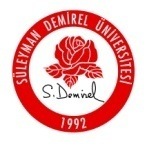 T.C.SÜLEYMAN DEMİREL ÜNİVERSİTESİTIP FAKÜLTESİGENEL CERRAHİ ANABİLİM DALI2016-2017 EĞİTİM VE ÖĞRETİM YILIDÖNEM 4 - EĞİTİM PROGRAMI“19 Eylül 2016- 9 Haziran 2017”Ders Verecek Öğretim Üyeleri19-23 Eylül- 1. Hafta26-30 Eylül	2. Hafta3-7 Ekim – 3. Hafta10-14 Ekim – 4. Hafta17-21 Ekim – 5.Hafta24-28 Ekim – 6. Hafta31 ekim-4 Kasım - 7.Hafta7-11 Kasım – 8.HaftaGRUP B28 Kasım- 2 Aralık  1. Hafta5-7 Aralık   	2. Hafta12-16 Aralık – 3. Hafta19-23 Aralık – 4. Hafta26-30 ARALIK – 5.Hafta2-6 Ocak – 6. Hafta9-13 Ocak - 7.Hafta16-20 Ocak – 8.HaftaGRUP A6-10 Şubat-1. Hafta13-17 Subat  -	2. Hafta20-24 Subat – 3. Hafta27 Subat-3 Mart – 4. Hafta6-10 Mart – 5.Hafta13-17 Mart– 6. Hafta20-24 Mart - 7. Hafta27-31 Mart – 8.HaftaGRUP D17-21 Nisan - 1. Hafta24-28 NİSan  -	2. Hafta1-5 mayıs– 3. Hafta8-12 Mayıs – 4. Hafta15-19 Mayıs– 5.Hafta22-26 Mayıs – 6. Hafta29 Mayıs-2 Haziran - 7. Hafta5-9 Haziran – 8.HaftaProf. Dr. Mahmut BÜLBÜL (Anabilim Dalı Başkanı)Prof. Dr. Hasan Erol EROĞLUProf. Dr. Ömer Rıdvan TARHANProf. Dr. İbrahim BARUT Yrd. Doç. Dr. M. Zafer Sabuncuoğlu(Eğitim Sorumlusu)Yrd. Doç. Dr. Y. Savaş KOCAYrd. Doç. Dr. Koray OKURYrd. Doç. Dr. Bekir SARICIKYrd. Doç. Dr. İhsan YıldızPazartesiPazartesiPazartesi08:00-08:50Uygulama (Öğretim Üyesi Viziti)Tüm Öğretim Üyeleri09:00-09:50Uygulama (Ameliyathane, Servis, Poliklinik)Tüm Öğretim Üyeleri10:00-10:50Teorik: Cerrahiye Giriş Ve Cerrahinin FelsefesiProf. Dr. İbrahim Barut11:00-11:50Teorik: Cerrahinin TarihçesiProf. Dr. İbrahim Barut13:00-13:50Teorik: Cerrahide Yasal ProblemlerYrd. Doç. Dr. Zafer Sabuncuoğlu14:00-14:50Teorik: Baş Boyun MuayenesiYard. Doç. Dr Y. Savaş Koca15:00-15:50Teorik: Toraks Ve Kalp MuayenesiProf. Dr. Ömer TARHAN16:00-16:50Teorik: Karın MuayenesiProf. Dr. Ömer TARHANSalıSalıSalı08:00-08:50Uygulama (Öğretim Üyesi Viziti)Tüm Öğretim Üyeleri09:00-09:50Uygulama (Ameliyathane, Servis, Poliklinik)Tüm Öğretim Üyeleri10:00-10:50Teorik: Meme MuayenesiProf. Dr. Ömer TARHAN11:00-11:50Teorik: Fıtık MuayenesiProf. Dr. İbrahim Barut13:00-13:50Teorik: Perianal Ve Rektal MuayeneProf. Dr. Mahmut Bülbül14:00-14:50Teorik: Travmaya Metabolik Ve Endokrin Yanıt; Nöroendokrin Refleks, Hormon SistemleriProf. Dr. Mahmut Bülbül15:00-15:50Teorik: Travmaya Metabolik Ve Endokrin Yanıt; Sitokinler Ve Diğer MediatörlerProf. Dr. Mahmut Bülbül16:00-16:50Teorik: Travmaya Metabolik Ve Endokrin Yanıt; Travmada Substrat, Elektrolit, Volüm MetabolizmasıYard. Doç. Dr. Koray OkurÇarşambaÇarşambaÇarşamba08:00-08:50Uygulama (Öğretim Üyesi Viziti)Tüm Öğretim Üyeleri09:00-09:50Uygulama (Ameliyathane, Servis, Poliklinik)Tüm Öğretim Üyeleri10:00-10:50Cerrahi Sütür Materyalleri Ve TeknikleriProf. Dr. Erol Eroğlu11:00-11:50Asepsi, AntisepsiProf. Dr. Erol Eroğlu13:00-13:50Teorik: Cerrahide Tanı Yöntemleri; Laboratuar Tetkikleri,  RadyolojiProf. Dr. Erol Eroğlu14:00-14:50Teorik: Cerrahide Tanı Yöntemleri; Endoskopi (Mide-Duodenum, Kolorektal), LaparoskopiYard. Doç. Dr. Bekir Sarıcık15:00-15:50Teorik: Cerrahide Tanı Yöntemleri; Periton Lavajı Ve BiyopsilerYard. Doç. Dr. Zafer Sabuncuoğlu16:00-16:50Teorik: Genel Cerrahide Nükleer Tıp UygulamalarıYard. Doç. Dr. Zafer SabuncuoğluPerşembePerşembePerşembe08:00-08:50Uygulama (Öğretim Üyesi Viziti)Tüm Öğretim Üyeleri09:00-09:50Uygulama (Ameliyathane, Servis, Poliklinik)Tüm Öğretim Üyeleri10:00-10:50Tıbbi Etik, Cerrahi ve DeontolojiProf. Dr. Ömer TARHAN11:00-11:50Cerrahide iyi hekimlik ilkeleriYrd. Doç. Dr. Zafer Sabuncuoğlu13:00-13:50Cerrahide Hekim-Hasta ilişkileriProf. Dr. Ömer Tarhan14:00-14:50Aydınlatılmış onam ve Cerrahide medikolegal sorunlarProf. Dr. İbrahim Barut15:00-15:50Cerrahide gizlilik ilkesi, Hasta hakları, ÖtenaziYard. Doç. Dr. Zafer Sabuncuoğlu sasabunSabuncuoğlu16:00-16:50CPR ilkeleriYrd. Doç. Dr. Zafer SabuncuoğluCumaCumaCuma08:00-08:50Uygulama (Öğretim Üyesi Viziti)Tüm Öğretim Üyeleri09:00-09:50Uygulama (Ameliyathane, Servis, Poliklinik)Tüm Öğretim Üyeleri10:00-10:50Komplikasyon, tıbbi hata kavramlarıProf. Dr. Erol Eroğlu11:00-11:50Hekim hatalarının yargılanmasıProf. Dr. Mahmut Bülbül13:00-13:50Beyin ölümü, Organ bağışıProf. Dr. Ömer TARHAN14:00-14:50Hekim-endüstri ilişkileriProf. Dr. İbrahim Barut15:00-15:50Ekotıp ve ekocerrahiProf. Dr. İbrahim Barut16:00-16:50Araştırma ve yayın EtiğiYrd. Doç. Dr. Zafer SabuncuoğluPazartesiPazartesiPazartesi08:00-08:50Uygulama (Öğretim Üyesi Viziti)Tüm Öğretim Üyeleri09:00-09:50Uygulama (Ameliyathane, Servis, Poliklinik)Tüm Öğretim Üyeleri10:00-10:50Teorik: Akut Kolesistit Ve Safra Kesesi Hastalıkları 1Prof. Dr. İbrahim Barut11:00-11:50Teorik: Akut Kolesistit Ve Safra Kesesi Hastalıkları 2Prof. Dr. İbrahim Barut13:00-13:50Teorik: Asepsi, AntisepsiYard. Doç. Dr  Bekir Sarıcık14:00-14:50Teorik: Temel Cerrahi İşlemler; Eksizyonel Ve İnsizyonel Biyopsi, Sünnet, Tırnak Çekme, İİAB, Alın İğne BiyopsisiYard. Doç. Dr Y. Savaş Koca15:00-15:50Teorik: Cerrahi Sarılık 1Prof. Dr. İbrahim Barut16:00-16:50Teorik: Cerrahi Sarılık 2Prof. Dr. İbrahim BarutSalıSalıSalı08:00-08:50Uygulama (Öğretim Üyesi Viziti)Tüm Öğretim Üyeleri09:00-09:50Uygulama (Ameliyathane, Servis, Poliklinik)Tüm Öğretim Üyeleri10:00-10:50Teorik: Endoskopik Cerrahi Yöntemler Ve GirişimlerProf. Dr. Ömer TARHAN11:00-11:50Teorik: Cerrahi Sütür Materyalleri Ve TeknikleriProf. Dr. Ömer TARHAN13:00-13:50Teorik: Temel Cerrahi İşlemler, Abse Drenajı, Pansuman Ve Yara Bakımı, Dikiş Alma, Trakeostomi, Santral Venöz Kateterizasyon, Tüpler Ve DrenlerProf. Dr. Ömer TARHAN14:00-14:50Teorik: Temel Cerrahi İşlemler; Parasentez, Torasentez, Periton LavajıProf. Dr. Ömer TARHAN15:00-15:50Teorik: Preoperatif HazırlıkYrd. Doç. Dr. Koray Okur16:00-16:50Teorik: Cerrahi Hastanın Monitörizasyonu, Kan Basıncı, Kardiak Monitörizasyon, Santral Venöz Basınç, Pulmoner Arter BasıncıYrd. Doç. Dr. Zafer SabuncuoğluÇarşambaÇarşambaÇarşamba08:00-08:50Uygulama (Öğretim Üyesi Viziti)Tüm Öğretim Üyeleri09:00-09:50Uygulama (Ameliyathane, Servis, Poliklinik)Tüm Öğretim Üyeleri10:00-10:50Teorik: Cerrahi Hastanın Monitörizasyonu, Solunum Sistemi Monitörizasyonu, Arteriyel Kan Gazı, OksimetriYard. Doç. Dr  Bekir Sarıcık11:00-11:50Teorik: Cerrahi İmmünolojiYard. Doç. Dr Y. Savaş Koca13:00-13:50Teorik: Anal Kanal, Perianal Bölge Ve Pelvik Taban Hastalıkları 1Prof. Dr. Mahmut Bülbül14:00-14:50Teorik: Anal Kanal, Perianal Bölge Ve Pelvik Taban Hastalıkları 2Prof. Dr. Mahmut Bülbül15:00-15:50Teorik: Anal Kanal, Perianal Bölge Ve Pelvik Taban Hastalıkları 3Prof. Dr. Mahmut Bülbül16:00-16:50Teorik: Periton Ve Mezenter HastalıklarıProf. Dr. Mahmut BülbülPerşembePerşembePerşembe08:00-08:50Uygulama (Öğretim Üyesi Viziti)Tüm Öğretim Üyeleri09:00-09:50Uygulama (Ameliyathane, Servis, Poliklinik)Tüm Öğretim Üyeleri10:00-10:50Teorik: Cerrahide Deneysel Yöntemler Ve AraştırmaProf. Dr. Erol Eroğlu11:00-11:50Teorik: Tıbbi Bilişim Ve Genel Cerrahi UygulamalarıProf. Dr. Erol Eroğlu13:00-13:50Teorik: Cerrahide Yandaş Sorunlar; Operatif Risk, Spesifik Organ Ve Sistemlerin DeğerlendirilmesiProf. Dr. Erol Eroğlu14:00-14:50Teorik: Diyabet Ve CerrahiProf. Dr. Erol Eroğlu15:00-15:50Teorik: Gebelik Ve CerrahiYrd. Doç. Dr. Zafer Sabuncuoğlu16:00-16:50Teorik: Geriatrik CerrahiProf. Dr. Ömer TARHANCumaCumaCuma08:00-08:50Uygulama (Öğretim Üyesi Viziti)Tüm Öğretim Üyeleri09:00-09:50Uygulama (Ameliyathane, Servis, Poliklinik)Tüm Öğretim Üyeleri10:00-10:50Teorik: Adrenal Bezler Ve Hastalıkları 1Yrd. Doç. Dr. Koray Okur11:00-11:50Teorik: Adrenal Bezler Ve Hastalıkları 2Yrd. Doç. Dr. Koray Okur13:00-13:50Teorik: Robotik CerrahiYrd. Doç. Dr. Zafer Sabuncuoğlu14:00-14:50Teorik: Lokal Anestezi Ve Bölgesel Anestezi UygulamalarıYrd. Doç. Dr. Zafer Sabuncuoğlu15:00-15:50Teorik: Cerrahi Komplikasyonlar ; Postop Ateş Etyolojisi, Yara KomplikasyonlarıYrd. Doç. Dr. Zafer Sabuncuoğlu16:00-16:50Teorik: Cerrahi Komplikasyonlar ; Respiratuar Komplikasyonlar, Şok, DVT, Yağ EmbolisiYrd. Doç. Dr. Zafer SabuncuoğluPazartesiPazartesiPazartesi08:00-08:50Uygulama (Öğretim Üyesi Viziti)Tüm Öğretim Üyeleri09:00-09:50Uygulama (Ameliyathane, Servis, Poliklinik)Tüm Öğretim Üyeleri10:00-10:50Teorik: Cerrahi Hastada Nütrisyonel Ve Metabolik Destek : Enteral BeslenmeProf. Dr. İbrahim Barut11:00-11:50Teorik: Cerrahi Hastada Nütrisyonel Ve Metabolik Destek : Parenteral BeslenmeProf. Dr. İbrahim Barut13:00-13:50Teorik: Parenteral Ve Enteral Beslenme KomplikasyonlarıProf. Dr. İbrahim Barut14:00-14:50Teorik: Pankreas Ve Periampuller Bölge Tümörleri 1Prof. Dr. İbrahim Barut15:00-15:50Teorik: Pankreas Ve Periampuller Bölge Tümörleri 2Prof. Dr. İbrahim Barut16:00-16:50Teorik: Morbid Obezitede CerrahiYrd. Doç. Dr. Zafer SabuncuoğluSalıSalıSalı08:00-08:50Uygulama (Öğretim Üyesi Viziti)Tüm Öğretim Üyeleri09:00-09:50Uygulama (Ameliyathane, Servis, Poliklinik)Tüm Öğretim Üyeleri10:00-10:50Teorik: Cerrahi Komplikasyonlar ; Gastrointestinal Trakt Disfonksiyonları, Nörolojik KomplikasyonlarYrd. Doç. Dr. Yavuz Koca11:00-11:50Teorik: Cerrahi Komplikasyonlar ; Cerrahi Hastada Akut Böbrek YetmezliğiYrd. Doç. Dr. Yavuz Koca13:00-13:50Teorik: Dolikokolon, Megakolon Ve TedavisiProf. Dr. Ömer TARHAN14:00-14:50Teorik: Rektal Prolapsus Ve TedavisiProf. Dr. Ömer TARHAN15:00-15:50Teorik: Kronik Konstipasyon Ve TedavisiProf. Dr. Ömer TARHAN16:00-16:50Teorik: Kolon Ve Rektum Kanserleri 1; Epidemiyoloji, Etyoloji, Mutagenez Ve Moleküler GenetikProf. Dr. Ömer TARHANÇarşambaÇarşambaÇarşamba08:00-08:50Uygulama (Öğretim Üyesi Viziti)Tüm Öğretim Üyeleri09:00-09:50Uygulama (Ameliyathane, Servis, Poliklinik)Tüm Öğretim Üyeleri10:00-10:50Teorik: GİS Cerrahisi KomplikasyonlarıYrd. Doç. Dr. Koray Okur11:00-11:50Teorik: Tiroid Cerrahisi KomplikasyonlarıYrd. Doç. Dr. Koray Okur13:00-13:50Teorik: Kolon Ve Rektum Kanserleri 2; Klinik Risk Faktörleri (Polipozis Sendromları, Nonpolipozis SendromlarProf. Dr. Mahmut Bülbül14:00-14:50Teorik: Kolon Ve Rektum Kanserleri 3; Semptomlar, Tanı, Evreleme, Prognostik FaktörlerProf. Dr. Mahmut Bülbül15:00-15:50Teorik: Kolon Ve Rektum Kanserleri 4; Kolorektal Kanserlerin TedavisiProf. Dr. Mahmut Bülbül16:00-16:50Teorik: Anal Kanal, Perianal Bölge Ve Pelvik Taban Hastalıkları 4Prof. Dr. Mahmut BülbülPerşembePerşembePerşembe08:00-08:50Uygulama (Öğretim Üyesi Viziti)Tüm Öğretim Üyeleri09:00-09:50Uygulama (Ameliyathane, Servis, Poliklinik)Tüm Öğretim Üyeleri10:00-10:50Teorik: Retroperitoneal Bölge HastalıklarıYrd.Doç.Dr. Bekir Sarıcık11:00-11:50Teorik: Retroperitoneal Bölge KanamalarıYrd.Doç.Dr. Bekir Sarıcık13:00-13:50Teorik: Vücut Sıvısı Kompartmanları, Vucut Sıvısındaki Değişikliklerin SınıflamasıProf. Dr. Erol Eroğlu14:00-14:50Teorik: Elektrolit Dengesi Ve BozukluklarıProf. Dr. Erol Eroğlu15:00-15:50Teorik: Sıvı Ve Elektrolit Tedavisinde Kullanılan SolüsyonlarProf. Dr. Erol Eroğlu16:00-16:50Teorik: Cerrahide Sıvı-Elektrolit Dengesi Bozukluklarının Tedavisi Prof. Dr. Erol EroğluCumaCumaCuma08:00-08:50Uygulama (Öğretim Üyesi Viziti)Tüm Öğretim Üyeleri09:00-09:50Uygulama (Ameliyathane, Servis, Poliklinik)Tüm Öğretim Üyeleri10:00-10:50Teorik: Üst Gastrointestinal Sistem KanamalarıYrd. Doç. Dr. Zafer Sabuncuoğlu11:00-11:50Teorik: Üst Gastrointestinal Sistem Kanamalarında Cerrahi TedaviYrd. Doç. Dr. Zafer Sabuncuoğlu13:00-13:50Teorik: Cerrahide Asit-Baz Dengesi, Tampon SistemleriYrd. Doç. Dr. Zafer Sabuncuoğlu14:00-14:50Teorik: Cerrahide Asit-Baz Dengesi Bozuklukları; Metabolik Asidoz-Alkaloz, Respiratuar Asidoz-AlkalozYrd. Doç. Dr. Zafer Sabuncuoğlu15:00-15:50Teorik: Cerrahide Asit-Baz Bozukluklarının TedavisiYrd. Doç. Dr. Zafer Sabuncuoğlu16:00-16:50Teorik: HemostazYrd. Doç. Dr. Zafer SabuncuoğluPazartesiPazartesiPazartesi08:00-08:50Uygulama (Öğretim Üyesi Viziti)Tüm Öğretim Üyeleri09:00-09:50Uygulama (Ameliyathane, Servis, Poliklinik)Tüm Öğretim Üyeleri10:00-10:50Teorik: Benign Safra Yolu Hastalıkları 1Prof. Dr. İbrahim Barut11:00-11:50Teorik: Benign Safra Yolu Hastalıkları 2Prof. Dr. İbrahim Barut13:00-13:50Teorik: Akut Pankreatit 1Prof. Dr. İbrahim Barut14:00-14:50Teorik: Akut Pankreatit 2Prof. Dr. İbrahim Barut15:00-15:50Teorik: Kronik Pankreatit 1Prof. Dr. İbrahim Barut16:00-16:50Teorik: Kronik Pankreatit 2Prof. Dr. İbrahim BarutSalıSalıSalı08:00-08:50Uygulama (Öğretim Üyesi Viziti)Tüm Öğretim Üyeleri09:00-09:50Uygulama (Ameliyathane, Servis, Poliklinik)Tüm Öğretim Üyeleri10:00-10:50Teorik: Alt Gastrointestinal Sistem KanamalarıProf. Dr. Ömer TARHAN11:00-11:50Teorik: Alt Gastrointestinal Sistem Kanamalarında Cerrahi TedaviProf. Dr. Ömer TARHAN13:00-13:50Teorik: Cerrahide Hemostaz SorunlarıProf. Dr. Ömer TARHAN14:00-14:50Teorik: Kan Transfüzyonları Ve Kan ÜrünleriProf. Dr. Ömer TARHAN15:00-15:50Teorik: Kan Transfüzyonları KomplikasyonlarıProf. Dr. Ömer TARHAN16:00-16:50Teorik: Cerrahi Hastada Nütrisyonel Ve Metabolik Desteğin BelirlenmesiProf. Dr. Ömer TARHANÇarşambaÇarşambaÇarşamba08:00-08:50Uygulama (Öğretim Üyesi Viziti)Tüm Öğretim Üyeleri09:00-09:50Uygulama (Ameliyathane, Servis, Poliklinik)Tüm Öğretim Üyeleri10:00-10:50Teorik: Paratiroid Hastalıkları 1Yrd.Doç.Dr.Yavuz Koca11:00-11:50Teorik: Paratitoid Hastalıkları 2Yrd.Doç.Dr.Yavuz Koca13:00-13:50Teorik: Tiroidin Benign Hastalıkları 1; Tiroid Anatomi, Fizyoloji Ve TFT, İİABProf. Dr. Mahmut Bülbül14:00-14:50Teorik: Tiroidin Benign Hastalıkları 2; Hipertiroidi Yapan Hastalıklar Ve TiroiditlerProf. Dr. Mahmut Bülbül15:00-15:50Teorik: Tiroidin Benign Hastalıkları 3; Tiroid Nodüllerine YaklaşımProf. Dr. Mahmut Bülbül16:00-16:50Teorik: Malign MelanomProf. Dr. Mahmut BülbülPerşembePerşembePerşembe08:00-08:50Uygulama (Öğretim Üyesi Viziti)Tüm Öğretim Üyeleri09:00-09:50Uygulama (Ameliyathane, Servis, Poliklinik)Tüm Öğretim Üyeleri10:00-10:50Teorik: Tiroid Kanserleri 1; Tiroid Kanseri Türleri (Sınıflama)Yrd.Doç.Dr. Bekir Sarıcık11:00-11:50Teorik: Tiroid Kanserleri 2; Cerrahi Tedavi, Radyoaktif İyot TedavisiYrd.Doç.Dr. Bekir Sarıcık13:00-13:50Teorik: Cerrahi Alan EnfeksiyonlarıProf. Dr. Erol Eroğlu14:00-14:50Teorik: Cerrahi Yumuşak Doku EnfeksiyonlarıProf. Dr. Erol Eroğlu15:00-15:50Teorik: Cerrahide Antibiyotik Kullanımı Ve Antibiyotik ProfilaksisiProf. Dr. Erol Eroğlu16:00-16:50Teorik: Hastane Enfeksiyonları Ve TedavisiProf. Dr. Erol EroğluCumaCumaCuma08:00-08:50Uygulama (Öğretim Üyesi Viziti)Tüm Öğretim Üyeleri09:00-09:50Uygulama (Ameliyathane, Servis, Poliklinik)Tüm Öğretim Üyeleri10:00-10:50Teorik: Cerrahi Yolla Bulaşan Hastalıkların Tanısı Ve Korunma YöntemleriYrd.Doç. Dr. Koray Okur11:00-11:50Teorik: Kısa Barsak SendromuYrd.Doç. Dr. Koray Okur13:00-13:50Teorik: Yara İyileşmesi ; Cerrahi Yara Tipleri, Yara İyileşmesinin Mekanizması Ve FazlarıYrd. Doç. Dr. Zafer Sabuncuoğlu14:00-14:50Teorik: Yara İyileşmesi Ve Sitokinler, Ekstrasellüler Matriks MetabolizmasıYrd. Doç. Dr. Zafer Sabuncuoğlu15:00-15:50Teorik: Yara İyileşmesini Etkileyen FaktörlerYrd. Doç. Dr. Zafer Sabuncuoğlu16:00-16:50Teorik: Spesifik Yara İyileşmesi Problemleri ; Gastrointestinal Traktüs, Periton İyileşmesi, Keloid Ve Skar OluşumuYrd. Doç. Dr. Zafer SabuncuoğluPazartesiPazartesiPazartesi08:00-08:50Uygulama (Öğretim Üyesi Viziti)Tüm Öğretim Üyeleri09:00-09:50Uygulama (Ameliyathane, Servis, Poliklinik)Tüm Öğretim Üyeleri10:00-10:50Teorik: Yanıklar; Epidemiyoloji Ve ÇeşitleriYrd.Doç.Dr.Koray Okur11:00-11:50Teorik: Yanıkların TedavisiYrd.Doç.Dr.Koray Okur13:00-13:50Teorik: Karaciğer Hastalıkları 1; Cerrahi Anatomi, Piyojenik Ve Amip AbseleriProf. Dr. İbrahim Barut14:00-14:50Teorik: Karaciğer Hastalıkları 2; Kist Hidatik Ve Alveoler KistProf. Dr. İbrahim Barut15:00-15:50Teorik: Karaciğer Hastalıkları 3; Karaciğerin Benin TümörleriProf. Dr. İbrahim Barut16:00-16:50Teorik: Karaciğer Hastalıkları 4; Karaciğerin Malin TümörleriProf. Dr. İbrahim BarutSalıSalıSalı08:00-08:50Uygulama (Öğretim Üyesi Viziti)Tüm Öğretim Üyeleri09:00-09:50Uygulama (Ameliyathane, Servis, Poliklinik)Tüm Öğretim Üyeleri10:00-10:50Teorik: Laparoskopik Cerrahi 1Yrd.Doç.Dr.Bekir Sarıcık11:00-11:50Teorik: Laparoskopik Cerrahi 2Yrd.Doç.Dr.Bekir Sarıcık13:00-13:50Teorik: Şok; Şokun EtyopatogeneziProf. Dr. Ömer TARHAN14:00-14:50Teorik: Şok; Hipovolemik Şok Ve TedavisiProf. Dr. Ömer TARHAN15:00-15:50Teorik: Şok; Septik Şok Ve TedavisiProf. Dr. Ömer TARHAN16:00-16:50Teorik: Şok; Kardiyojenik Ve Nörojenik Şok Ve TedavileriProf. Dr. Ömer TARHANÇarşambaÇarşambaÇarşamba08:00-08:50Uygulama (Öğretim Üyesi Viziti)Tüm Öğretim Üyeleri09:00-09:50Uygulama (Ameliyathane, Servis, Poliklinik)Tüm Öğretim Üyeleri10:00-10:50Teorik: Sistemik İnflamatuar Yanıt SendromuYrd. Doç. Dr. Yavuz Koca11:00-11:50Teorik: Multiorgan Yetmezliği SendromuYrd. Doç. Dr. Yavuz Koca13:00-13:50Teorik: Travma; Travmalı Hastanın TriajıProf. Dr. Mahmut Bülbül14:00-14:50Teorik: Multipl Travmalı Hastanın Değerlendirilmesi, Temel Yaşam Desteği, İleri Yaşam DesteğiProf. Dr. Mahmut Bülbül15:00-15:50Teorik: Spesifik Organ Yaralanmalarının Değerlendirilmesi Ve Tedavisi; Toraks, Akciğer, Trakea Bronş, Kalp Ve Aort, Diyafram YaralanmalarıProf. Dr. Mahmut Bülbül16:00-16:50Teorik: Cerrahi Skorlama SistemleriProf. Dr. Mahmut BülbülPerşembePerşembePerşembe08:00-08:50Uygulama (Öğretim Üyesi Viziti)Tüm Öğretim Üyeleri09:00-09:50Uygulama (Ameliyathane, Servis, Poliklinik)Tüm Öğretim Üyeleri10:00-10:50Teorik: Spesifik Organ Yaralanmalarının Değerlendirilmesi Ve Tedavisi; Özefagus, Mide-Duodenum, Dalak, Karaciğer, Pankreas, Kolon-RektumYrd.Doç.Dr.İhsan Yıldız11:00-11:50Teorik: STAR, Open Abdomen Ve LaparostomiYrd.Doç.Dr.İhsan Yıldız13:00-13:50Teorik: Periferik Vasküler Hastalıklar: Varis, Tromboflebit, Derin Ven TrombozuProf. Dr. Erol Eroğlu14:00-14:50Teorik: Paraneoplastik Sendromlar, Multipl Endokrin NeoplaziProf. Dr. Erol Eroğlu15:00-15:50Teorik: Yumuşak Doku SarkomlarıProf. Dr. Erol Eroğlu16:00-16:50Teorik: Baş-Boyun Bölgesi TümörleriProf. Dr. Erol EroğluCumaCumaCuma08:00-08:50Uygulama (Öğretim Üyesi Viziti)Tüm Öğretim Üyeleri09:00-09:50Uygulama (Ameliyathane, Servis, Poliklinik)Tüm Öğretim Üyeleri10:00-10:50Teorik: Diyafragma HernileriYrd. Doç. Dr. Zafer Sabuncuoğlu11:00-11:50Teorik: Özefagusun Benign HastalıklarıYrd. Doç. Dr. Zafer Sabuncuoğlu13:00-13:50Teorik: Transplantasyon; İmmünobiyolojisi, Rejeksiyon MekanizmalarıYrd. Doç. Dr. Zafer Sabuncuoğlu14:00-14:50Teorik: Transplantasyon; Organ Transplantasyonları (Pankreas, Paratiroid, Gastrointestinal Traktüs, Böbrek, Karaciğer)Yrd. Doç. Dr. Zafer Sabuncuoğlu15:00-15:50Teorik: Transplantasyon Ve İmmunosupresyonYrd. Doç. Dr. Zafer Sabuncuoğlu16:00-16:50Teorik: Dalak HastalıklarıYrd. Doç. Dr. Zafer SabuncuoğluPazartesiPazartesiPazartesi08:00-08:50Uygulama (Öğretim Üyesi Viziti)Tüm Öğretim Üyeleri09:00-09:50Uygulama (Ameliyathane, Servis, Poliklinik)Tüm Öğretim Üyeleri10:00-10:50Teorik: Minimal İnvaziv CerrahiYrd.Doç.Dr.İhsan Yıldız11:00-11:50Teorik: Kolonun Prekanseröz HastalıklarıYrd.Doç.Dr.İhsan Yıldız13:00-13:50Teorik: Akut Karın Sendromu; Karın Ağrısı Anatomofizyolojisi, Klinik-Laboratuvar Ve Radyolojik Değerlendirme Prof. Dr. İbrahim Barut14:00-14:50Teorik: Akut Karın Sendromu; Cerrahi Ve Cerrahi Olmayan Akut Karın SebepleriProf. Dr. İbrahim Barut15:00-15:50Teorik: Akut Karın Sendromu TedavisiProf. Dr. İbrahim Barut16:00-16:50Teorik: Karsinogenez Prof. Dr. İbrahim BarutSalıSalıSalı08:00-08:50Uygulama (Öğretim Üyesi Viziti)Tüm Öğretim Üyeleri09:00-09:50Uygulama (Ameliyathane, Servis, Poliklinik)Tüm Öğretim Üyeleri10:00-10:50Teorik: Cilt KanserleriYrd. Doç. Dr. Yavuz Koca11:00-11:50Teorik: Genel Cerrahi Stajının Değerlendirilmesi, Ölçme ve değerlendirmeYrd. Doç. Dr. Yavuz Koca13:00-13:50Teorik: Akut Apandisit ; Anatomi, Patofizyoloji, Semptomlar, Laboratuar BulgularıProf. Dr. Ömer TARHAN14:00-14:50Teorik: Akut Apandisit ; Radyolojisi, Ayırıcı Tanısı, TedavisiProf. Dr. Ömer TARHAN15:00-15:50Teorik: Peritonit Ve İntraabdominal Enfeksiyonlar 1Prof. Dr. Ömer TARHAN16:00-16:50Teorik: Peritonit Ve İntraabdominal Enfeksiyonlar 2Prof. Dr. Ömer TARHANÇarşambaÇarşambaÇarşamba08:00-08:50Uygulama (Öğretim Üyesi Viziti)Tüm Öğretim Üyeleri09:00-09:50Uygulama (Ameliyathane, Servis, Poliklinik)Tüm Öğretim Üyeleri10:00-10:50Teorik: Karın Duvarı AnatomisiYrd.Doç.Dr.Bekir Sarıcık11:00-11:50Teorik: İnguinal HernilerYrd.Doç.Dr.Bekir Sarıcık13:00-13:50Uygulama (Ameliyathane, Servis, Poliklinik)Tüm Öğretim Üyeleri14:00-14:50Uygulama (Ameliyathane, Servis, Poliklinik)Tüm Öğretim Üyeleri15:00-15:50Uygulama (Ameliyathane, Servis, Poliklinik)Tüm Öğretim Üyeleri16:00-16:50Uygulama (Ameliyathane, Servis, Poliklinik)Tüm Öğretim ÜyeleriPerşembePerşembePerşembe08:00-08:50Uygulama (Öğretim Üyesi Viziti)Tüm Öğretim Üyeleri09:00-09:50Uygulama (Ameliyathane, Servis, Poliklinik)Tüm Öğretim Üyeleri10:00-10:50Teorik: Diyafragma HernileriYrd. Doç. Dr. Zafer Sabuncuoğlu11:00-11:50Teorik: Özefagusun Benign HastalıklarıYrd. Doç. Dr. Zafer Sabuncuoğlu13:00-13:50Teorik: Cerrahi Onkolojiye GirişProf. Dr. Erol Eroğlu14:00-14:50Teorik: Kanser Evreleme Sistemleri Ve Kullanım AlanlarıProf. Dr. Erol Eroğlu15:00-15:50Teorik: Tümör Belirleyicileri Ve Klinik KullanımıProf. Dr. Erol Eroğlu16:00-16:50Teorik: Kanser Tedavisi; Kemoterapi, Radyoterapi, İmmünoterapiProf. Dr. Erol EroğluCumaCumaCuma08:00-08:50Uygulama (Öğretim Üyesi Viziti)Tüm Öğretim Üyeleri09:00-09:50Uygulama (Ameliyathane, Servis, Poliklinik)Tüm Öğretim Üyeleri10:00-10:50Teorik: Cerrahide Stoma Uygulamaları Ve Bakımı 1Yrd.Doç.Dr.Koray Okur11:00-11:50Teorik: Cerrahide Stoma Uygulamaları Ve Bakımı 2Yrd.Doç.Dr.Koray Okur13:00-13:50Teorik: Cerrahi Onkolojiye GirişYrd. Doç. Dr. Zafer Sabuncuoğlu14:00-14:50Teorik: Kanser Evreleme Sistemleri Ve Kullanım AlanlarıYrd. Doç. Dr. Zafer Sabuncuoğlu15:00-15:50Teorik: Tümör Belirleyicileri Ve Klinik KullanımıYrd. Doç. Dr. Zafer Sabuncuoğlu16:00-16:50Teorik: Kanser Tedavisi; Kemoterapi, Radyoterapi, İmmünoterapiYrd. Doç. Dr. Zafer SabuncuoğluPazartesiPazartesiPazartesi08:00-08:50Uygulama (Öğretim Üyesi Viziti)Tüm Öğretim Üyeleri09:00-09:50Uygulama (Ameliyathane, Servis, Poliklinik)Tüm Öğretim Üyeleri10:00-10:50Teorik: Peptik Ülser 1; EtyopatogenezYrd.Doç.Dr.İhsan Yıldız11:00-11:50Teorik: Peptik Ülser 2; TedaviYrd.Doç.Dr.İhsan Yıldız13:00-13:50Teorik: Portal Hipertansiyonun Fizyopatoloji, Komplikasyonları, SınıflandırmaProf. Dr. İbrahim Barut14:00-14:50Teorik: Portal Hipertansiyon Komplikasyonlarının Tedavisi; TIPS, Portosistemik ShuntlarProf. Dr. İbrahim Barut15:00-15:50Teorik: Asitli Hastaya Yaklaşım Ve Tedavi Seçenekleri, Peritoneovenöz ShuntProf. Dr. İbrahim Barut16:00-16:50Teorik: Metastaz BiyolojisiProf. Dr. İbrahim BarutSalıSalıSalı08:00-08:50Uygulama (Öğretim Üyesi Viziti)Tüm Öğretim Üyeleri09:00-09:50Uygulama (Ameliyathane, Servis, Poliklinik)Tüm Öğretim Üyeleri10:00-10:50Teorik: Meme Anatomisi, Fizyolojisi, Tanı Yöntemleri Ve MammografiYrd.Doç.Dr.Koray Okur11:00-11:50Teorik: Sentinel Lenf Nodu BiyopsisiYrd.Doç.Dr.Koray Okur13:00-13:50Teorik: Karın Duvarı Hernileri 1Prof. Dr. Ömer TARHAN14:00-14:50Teorik: Karın Duvarı Hernileri 2Prof. Dr. Ömer TARHAN15:00-15:50Teorik: Femoral HernilerProf. Dr. Ömer TARHAN16:00-16:50Teorik: İnguinal Ve Femoral Hernilerde Cerrahi Tedavi SeçenekleriProf. Dr. Ömer TARHANÇarşambaÇarşambaÇarşamba08:00-08:50Uygulama (Öğretim Üyesi Viziti)Tüm Öğretim Üyeleri09:00-09:50Uygulama (Ameliyathane, Servis, Poliklinik)Tüm Öğretim Üyeleri10:00-10:50Teorik: Benign Meme Hastalıkları 1Yrd.Doç.Dr.Bekir Sarıcık11:00-11:50Teorik: Benign Meme Hastalıkları 2Yrd.Doç.Dr.Bekir Sarıcık13:00-13:50Teorik: Özefagus Kanseri 1Prof. Dr. Mahmut Bülbül14:00-14:50Teorik: Özefagus Kanseri 2Prof. Dr. Mahmut Bülbül15:00-15:50Teorik: Mide Ve Duodenum Hastalıkları 1Prof. Dr. Mahmut Bülbül16:00-16:50Teorik: Mide Ve Duodenum Hastalıkları 2Prof. Dr. Mahmut BülbülPerşembePerşembePerşembe08:00-08:50Uygulama (Öğretim Üyesi Viziti)Tüm Öğretim Üyeleri09:00-09:50Uygulama (Ameliyathane, Servis, Poliklinik)Tüm Öğretim Üyeleri10:00-10:50Teorik: İnce Barsak Hastalıkları 1; Anatomi Ve İntestinal ObstrüksiyonlarYrd.Doç.Dr.Yavuz Koca11:00-11:50Teorik: İnce Barsak Hastalıkları 2; Meckel Divertikülü, Karsinoid Tümörler Ve Karsinoid SendromYrd.Doç.Dr.Yavuz Koca13:00-13:50Teorik: Kanserli Hastalarda Tanı Ve TakipProf. Dr. Erol Eroğlu14:00-14:50Teorik: Kanser Tedavisinde Güncel Yaklaşımlar; Kemik İliği Transplantasyonu, Kök Hücre TransplantasyonuProf. Dr. Erol Eroğlu15:00-15:50Teorik: Onkolojik Aciller, Kanserli Hastalarda Ağrıya Yaklaşım Ve Ağrı CerrahisiProf. Dr. Erol Eroğlu16:00-16:50Teorik: İntraarteriyal Kemoterapi, İzole Organ Perfüzyonu, Hipertermik Kemoperfüzyon UygulamalarıProf. Dr. Erol EroğluCumaCumaCuma08:00-08:50Uygulama (Öğretim Üyesi Viziti)Tüm Öğretim Üyeleri09:00-09:50Uygulama (Ameliyathane, Servis, Poliklinik)Tüm Öğretim Üyeleri10:00-10:50Teorik: İnce Barsak Hastalıkları 3; Radyasyon Enteriti, İnce Barsak TümörleriYrd. Doç. Dr. Zafer Sabuncuoğlu11:00-11:50Teorik: İnce Barsak Hastalıkları 4; Mezenterik Vasküler HastalıklarYrd. Doç. Dr. Zafer Sabuncuoğlu13:00-13:50Teorik: Meme Kanseri 1; Meme Kitlelerine Yaklaşım  Yrd. Doç. Dr. Zafer Sabuncuoğlu14:00-14:50Teorik: Meme Kanseri 2; Epidemiyoloji, Risk Faktörleri, Meme Kanseri BiyolojisiYrd. Doç. Dr. Zafer Sabuncuoğlu15:00-15:50Teorik: Meme Kanseri 3; Meme Kanserinde Evreleme, Cerrahi TedaviYrd. Doç. Dr. Zafer Sabuncuoğlu16:00-16:50Teorik: Meme Kanseri 4; Meme Kanserinde Radyoterapi, Kemoterapi, HormonoterapiYrd. Doç. Dr. Zafer SabuncuoğluPazartesiPazartesiPazartesi08:00-08:50Uygulama (Öğretim Üyesi Viziti)Tüm Öğretim Üyeleri09:00-09:50Uygulama (Ameliyathane, Servis, Poliklinik)Tüm Öğretim Üyeleri10:00-10:50Cerrahide Hekim-Hasta ilişkileriYrd. Doç. Dr. Yavuz Koca11:00-11:50Aydınlatılmış onam ve Cerrahide medikolegal sorunlarYrd. Doç. Dr. Yavuz Koca13:00-13:50Teorik: İnflamatuar Barsak Hastalıkları 1; Crohn HastalığıProf. Dr. İbrahim Barut14:00-14:50Teorik: İnflamatuar Barsak Hastalıkları 2, Ülseratif KolitProf. Dr. İbrahim Barut15:00-15:50Teorik: İnflamatuar Barsak Hastalıkları 3; Tıbbi Ve Cerrahi TedaviProf. Dr. İbrahim Barut16:00-16:50Teorik: Mide Ameliyatlarından Sonra Görülen KomplikasyonlarProf. Dr. İbrahim BarutSalıSalıSalı08:00-08:50Uygulama (Öğretim Üyesi Viziti)Tüm Öğretim Üyeleri09:00-09:50Uygulama (Ameliyathane, Servis, Poliklinik)Tüm Öğretim Üyeleri10:00-10:50Cerrahide gizlilik ilkesi, Hasta hakları, ÖtenaziYrd.Doç. Dr. Koray Okur11:00-11:50CPR ilkeleriYrd.Doç. Dr. Koray Okur13:00-13:50Teorik: Mide Kanseri 1; Epidemiyoloji, Patoloji, TNM SınıflamasıProf. Dr. Ömer TARHAN14:00-14:50Teorik: Mide Kanseri 2; Tanısı, Erken Mide KanseriProf. Dr. Ömer TARHAN15:00-15:50Teorik: Mide Kanseri 3; TedavisiProf. Dr. Ömer TARHAN16:00-16:50Teorik: Mide Kanseri Cerrahisinde Lenf Nodu Disseksiyonu UygulamalarıProf. Dr. Ömer TARHANÇarşambaÇarşambaÇarşamba08:00-08:50Uygulama (Öğretim Üyesi Viziti)Tüm Öğretim Üyeleri09:00-09:50Uygulama (Ameliyathane, Servis, Poliklinik)Tüm Öğretim Üyeleri10:00-10:5011:00-11:5013:00-13:50Teorik: Kolonun Benign Hastalıkları 1; Cerrahi Anatomi, Enterobehçet, VolvulusProf. Dr. Mahmut Bülbül14:00-14:50Teorik: Kolonun Benign Hastalıkları 2; Polipleri, DivertikülleriProf. Dr. Mahmut Bülbül15:00-15:50Teorik: İnce barsak ve kalın barsak ameliyatlarından sonra görülen komplikayonlar 1Prof. Dr. Mahmut Bülbül16:00-16:50Teorik: İnce barsak ve kalın barsak ameliyatlarından sonra görülen komplikayonlar 2Prof. Dr. Mahmut BülbülPerşembePerşembePerşembe08:00-08:50Uygulama (Öğretim Üyesi Viziti)Tüm Öğretim Üyeleri09:00-09:50Uygulama (Ameliyathane, Servis, Poliklinik)Tüm Öğretim Üyeleri10:00-10:50Tıbbi Etik, Cerrahi ve DeontolojiYrd. Doç. Dr. İhsan Yıldız11:00-11:50Cerrahide iyi hekimlik ilkeleriYrd. Doç. Dr. İhsan Yıldız13:00-13:50Onkolojik Cerrahi ve toplumda kanser taramasıProf. Dr. Erol Eroğlu14:00-14:50Son dönem hasta bakımı1-merkez organizasyonu, tıbbi bakımProf. Dr. Erol Eroğlu15:00-15:50Son dönem hasta bakımı2-Aile desteği ve taramaProf. Dr. Erol Eroğlu16:00-16:50Son dönem hasta bakımı3-Psikolojik ve psikiyatrik destekProf. Dr. Erol EroğluCumaCumaCuma08:00-08:50Yazılı SınavTüm Öğretim Üyeleri09:00-09:50Yazılı SınavTüm Öğretim Üyeleri10:00-10:50Yazılı SınavTüm Öğretim Üyeleri11:00-11:50Yazılı SınavTüm Öğretim Üyeleri13:00-13:50Sözlü SınavTüm Öğretim Üyeleri14:00-14:50Sözlü SınavTüm Öğretim Üyeleri15:00-15:50Sözlü SınavTüm Öğretim Üyeleri16:00-16:50Sözlü SınavTüm Öğretim ÜyeleriPazartesiPazartesiPazartesi08:00-08:50Uygulama (Öğretim Üyesi Viziti)Tüm Öğretim Üyeleri09:00-09:50Uygulama (Ameliyathane, Servis, Poliklinik)Tüm Öğretim Üyeleri10:00-10:50Teorik: Cerrahiye Giriş Ve Cerrahinin FelsefesiProf. Dr. İbrahim Barut11:00-11:50Teorik: Cerrahinin TarihçesiProf. Dr. İbrahim Barut13:00-13:50Teorik: Cerrahide Yasal ProblemlerYard. Doç. Dr. Zafer Sabuncuoğlu14:00-14:50Teorik: Baş Boyun MuayenesiYard. Doç. Dr Y. Savaş Koca15:00-15:50Teorik: Toraks Ve Kalp MuayenesiProf. Dr. Ömer TARHAN16:00-16:50Teorik: Karın MuayenesiProf. Dr. Ömer TARHANSalıSalıSalı08:00-08:50Uygulama (Öğretim Üyesi Viziti)Tüm Öğretim Üyeleri09:00-09:50Uygulama (Ameliyathane, Servis, Poliklinik)Tüm Öğretim Üyeleri10:00-10:50Teorik: Meme MuayenesiYard. Doç. Dr. Zafer Sabuncuoğlu11:00-11:50Teorik: Fıtık MuayenesiYard. Doç. Dr. Zafer Sabuncuoğlu13:00-13:50Teorik: Perianal Ve Rektal MuayeneProf. Dr. Mahmut Bülbül14:00-14:50Teorik: Travmaya Metabolik Ve Endokrin Yanıt; Nöroendokrin Refleks, Hormon SistemleriProf. Dr. Mahmut Bülbül15:00-15:50Teorik: Travmaya Metabolik Ve Endokrin Yanıt; Sitokinler Ve Diğer MediatörlerProf. Dr. Mahmut Bülbül16:00-16:50Teorik: Travmaya Metabolik Ve Endokrin Yanıt; Travmada Substrat, Elektrolit, Volüm MetabolizmasıYard. Doç. Dr. Koray OkurÇarşambaÇarşambaÇarşamba08:00-08:50Uygulama (Öğretim Üyesi Viziti)Tüm Öğretim Üyeleri09:00-09:50Uygulama (Ameliyathane, Servis, Poliklinik)Tüm Öğretim Üyeleri10:00-10:50Cerrahi Sütür Materyalleri Ve TeknikleriProf. Dr. Erol Eroğlu11:00-11:50Asepsi, AntisepsiProf. Dr. Erol Eroğlu13:00-13:50Teorik: Cerrahide Tanı Yöntemleri; Laboratuar Tetkikleri,  RadyolojiProf. Dr. Erol Eroğlu14:00-14:50Teorik: Cerrahide Tanı Yöntemleri; Endoskopi (Mide-Duodenum, Kolorektal), LaparoskopiYard. Doç. Dr. Bekir Sarıcık15:00-15:50Teorik: Cerrahide Tanı Yöntemleri; Periton Lavajı Ve BiyopsilerYard. Doç. Dr. Zafer Sabuncuoğlu16:00-16:50Teorik: Genel Cerrahide Nükleer Tıp UygulamalarıYard. Doç. Dr. Zafer SabuncuoğluPerşembePerşembePerşembe08:00-08:50Uygulama (Öğretim Üyesi Viziti)Tüm Öğretim Üyeleri09:00-09:50Uygulama (Ameliyathane, Servis, Poliklinik)Tüm Öğretim Üyeleri10:00-10:50Tıbbi Etik, Cerrahi ve DeontolojiYrd. Doç. Dr. İhsan Yıldız11:00-11:50Cerrahide iyi hekimlik ilkeleriYrd. Doç. Dr. Zafer Sabuncuoğlu13:00-13:50Cerrahide Hekim-Hasta ilişkileriYard. Doç. Dr. Zafer Sabuncuoğlu14:00-14:50Aydınlatılmış onam ve Cerrahide medikolegal sorunlarYrd. Doç. Dr. Yavuz Koca15:00-15:50Cerrahide gizlilik ilkesi, Hasta hakları, ÖtenaziYrd. Doç. Dr. Zafer Sabuncuoğlu16:00-16:50CPR ilkeleriYrd. Doç. Dr. Zafer SabuncuoğluCumaCumaCuma08:00-08:50Uygulama (Öğretim Üyesi Viziti)Tüm Öğretim Üyeleri09:00-09:50Uygulama (Ameliyathane, Servis, Poliklinik)Tüm Öğretim Üyeleri10:00-10:50Komplikasyon, tıbbi hata kavramlarıProf. Dr. Erol Eroğlu11:00-11:50Hekim hatalarının yargılanmasıProf. Dr. Mahmut Bülbül13:00-13:50Beyin ölümü, Organ bağışıYrd. Doç. Dr. İhsan Yıldız14:00-14:50Hekim-endüstri ilişkileriYrd.Doç.Dr. Koray Okur15:00-15:50Ekotıp ve ekocerrahiYard. Doç. Dr. Zafer Sabuncuoğlu16:00-16:50Araştırma ve yayın EtiğiYrd. Doç. Dr. Bekir SarıcıkPazartesiPazartesiPazartesi08:00-08:50Uygulama (Öğretim Üyesi Viziti)Tüm Öğretim Üyeleri09:00-09:50Uygulama (Ameliyathane, Servis, Poliklinik)Tüm Öğretim Üyeleri10:00-10:50Teorik: Akut Kolesistit Ve Safra Kesesi Hastalıkları 1Prof. Dr. İbrahim Barut11:00-11:50Teorik: Akut Kolesistit Ve Safra Kesesi Hastalıkları 2Prof. Dr. İbrahim Barut13:00-13:50Teorik: Asepsi, AntisepsiYard. Doç. Dr  Bekir Sarıcık14:00-14:50Teorik: Temel Cerrahi İşlemler; Eksizyonel Ve İnsizyonel Biyopsi, Sünnet, Tırnak Çekme, İİAB, Alın İğne BiyopsisiYard. Doç. Dr Y. Savaş Koca15:00-15:50Teorik: Cerrahi Sarılık 1Prof. Dr. İbrahim Barut16:00-16:50Teorik: Cerrahi Sarılık 2Prof. Dr. İbrahim BarutSalıSalıSalı08:00-08:50Uygulama (Öğretim Üyesi Viziti)Tüm Öğretim Üyeleri09:00-09:50Uygulama (Ameliyathane, Servis, Poliklinik)Tüm Öğretim Üyeleri10:00-10:50Teorik: Endoskopik Cerrahi Yöntemler Ve GirişimlerProf. Dr. Ömer TARHAN11:00-11:50Teorik: Cerrahi Sütür Materyalleri Ve TeknikleriProf. Dr. Ömer TARHAN13:00-13:50Teorik: Temel Cerrahi İşlemler, Abse Drenajı, Pansuman Ve Yara Bakımı, Dikiş Alma, Trakeostomi, Santral Venöz Kateterizasyon, Tüpler Ve DrenlerProf. Dr. Ömer TARHAN14:00-14:50Teorik: Temel Cerrahi İşlemler; Parasentez, Torasentez, Periton LavajıProf. Dr. Ömer TARHAN15:00-15:50Teorik: Preoperatif HazırlıkYrd. Doç. Dr. Koray Okur16:00-16:50Teorik: Cerrahi Hastanın Monitörizasyonu, Kan Basıncı, Kardiak Monitörizasyon, Santral Venöz Basınç, Pulmoner Arter BasıncıYrd. Doç. Dr. İhsan YıldızÇarşambaÇarşambaÇarşamba08:00-08:50Uygulama (Öğretim Üyesi Viziti)Tüm Öğretim Üyeleri09:00-09:50Uygulama (Ameliyathane, Servis, Poliklinik)Tüm Öğretim Üyeleri10:00-10:50Teorik: Cerrahi Hastanın Monitörizasyonu, Solunum Sistemi Monitörizasyonu, Arteriyel Kan Gazı, OksimetriYard. Doç. Dr  Bekir Sarıcık11:00-11:50Teorik: Cerrahi İmmünolojiYard. Doç. Dr Y. Savaş Koca13:00-13:50Teorik: Anal Kanal, Perianal Bölge Ve Pelvik Taban Hastalıkları 1Prof. Dr. Mahmut Bülbül14:00-14:50Teorik: Anal Kanal, Perianal Bölge Ve Pelvik Taban Hastalıkları 2Prof. Dr. Mahmut Bülbül15:00-15:50Teorik: Anal Kanal, Perianal Bölge Ve Pelvik Taban Hastalıkları 3Prof. Dr. Mahmut Bülbül16:00-16:50Teorik: Periton Ve Mezenter HastalıklarıYrd. Doç. Dr. İhsan YıldızPerşembePerşembePerşembe08:00-08:50Uygulama (Öğretim Üyesi Viziti)Tüm Öğretim Üyeleri09:00-09:50Uygulama (Ameliyathane, Servis, Poliklinik)Tüm Öğretim Üyeleri10:00-10:50Teorik: Cerrahide Deneysel Yöntemler Ve AraştırmaProf. Dr. Erol Eroğlu11:00-11:50Teorik: Tıbbi Bilişim Ve Genel Cerrahi UygulamalarıProf. Dr. Erol Eroğlu13:00-13:50Teorik: Cerrahide Yandaş Sorunlar; Operatif Risk, Spesifik Organ Ve Sistemlerin DeğerlendirilmesiProf. Dr. Erol Eroğlu14:00-14:50Teorik: Diyabet Ve CerrahiProf. Dr. Erol Eroğlu15:00-15:50Teorik: Gebelik Ve CerrahiYard. Doç. Dr. Zafer Sabuncuoğlu16:00-16:50Teorik: Geriatrik CerrahiYard. Doç. Dr. Zafer SabuncuoğluCumaCumaCuma08:00-08:50Uygulama (Öğretim Üyesi Viziti)Tüm Öğretim Üyeleri09:00-09:50Uygulama (Ameliyathane, Servis, Poliklinik)Tüm Öğretim Üyeleri10:00-10:50Teorik: Adrenal Bezler Ve Hastalıkları 1Yrd. Doç. Dr. Koray Okur11:00-11:50Teorik: Adrenal Bezler Ve Hastalıkları 2Yrd. Doç. Dr. Koray Okur13:00-13:50Teorik: Robotik CerrahiYrd. Doç. Dr. Zafer Sabuncuoğlu14:00-14:50Teorik: Lokal Anestezi Ve Bölgesel Anestezi UygulamalarıYrd. Doç. Dr. Zafer Sabuncuoğlu15:00-15:50Teorik: Cerrahi Komplikasyonlar ; Postop Ateş Etyolojisi, Yara KomplikasyonlarıYrd. Doç. Dr. Zafer Sabuncuoğlu16:00-16:50Teorik: Cerrahi Komplikasyonlar ; Respiratuar Komplikasyonlar, Şok, DVT, Yağ EmbolisiYrd. Doç. Dr. Zafer SabuncuoğluPazartesiPazartesiPazartesi08:00-08:50Uygulama (Öğretim Üyesi Viziti)Tüm Öğretim Üyeleri09:00-09:50Uygulama (Ameliyathane, Servis, Poliklinik)Tüm Öğretim Üyeleri10:00-10:50Teorik: Cerrahi Hastada Nütrisyonel Ve Metabolik Destek : Enteral BeslenmeProf. Dr. İbrahim Barut11:00-11:50Teorik: Cerrahi Hastada Nütrisyonel Ve Metabolik Destek : Parenteral BeslenmeProf. Dr. İbrahim Barut13:00-13:50Teorik: Parenteral Ve Enteral Beslenme KomplikasyonlarıProf. Dr. İbrahim Barut14:00-14:50Teorik: Pankreas Ve Periampuller Bölge Tümörleri 1Prof. Dr. İbrahim Barut15:00-15:50Teorik: Pankreas Ve Periampuller Bölge Tümörleri 2Prof. Dr. İbrahim Barut16:00-16:50Teorik: Morbid Obezitede CerrahiYrd. Doç. Dr. İhsan YıldızSalıSalıSalı08:00-08:50Uygulama (Öğretim Üyesi Viziti)Tüm Öğretim Üyeleri09:00-09:50Uygulama (Ameliyathane, Servis, Poliklinik)Tüm Öğretim Üyeleri10:00-10:50Teorik: Cerrahi Komplikasyonlar ; Gastrointestinal Trakt Disfonksiyonları, Nörolojik KomplikasyonlarYrd. Doç. Dr. Yavuz Koca11:00-11:50Teorik: Cerrahi Komplikasyonlar ; Cerrahi Hastada Akut Böbrek YetmezliğiYrd. Doç. Dr. Yavuz Koca13:00-13:50Teorik: Dolikokolon, Megakolon Ve TedavisiProf. Dr. Ömer TARHAN14:00-14:50Teorik: Rektal Prolapsus Ve TedavisiProf. Dr. Ömer TARHAN15:00-15:50Teorik: Kronik Konstipasyon Ve TedavisiProf. Dr. Ömer TARHAN16:00-16:50Teorik: Kolon Ve Rektum Kanserleri 1; Epidemiyoloji, Etyoloji, Mutagenez Ve Moleküler GenetikProf. Dr. Ömer TARHANÇarşambaÇarşambaÇarşamba08:00-08:50Uygulama (Öğretim Üyesi Viziti)Tüm Öğretim Üyeleri09:00-09:50Uygulama (Ameliyathane, Servis, Poliklinik)Tüm Öğretim Üyeleri10:00-10:50Teorik: GİS Cerrahisi KomplikasyonlarıYrd. Doç. Dr. Koray Okur11:00-11:50Teorik: Tiroid Cerrahisi KomplikasyonlarıYrd. Doç. Dr. Koray Okur13:00-13:50Teorik: Kolon Ve Rektum Kanserleri 2; Klinik Risk Faktörleri (Polipozis Sendromları, Nonpolipozis SendromlarProf. Dr. Mahmut Bülbül14:00-14:50Teorik: Kolon Ve Rektum Kanserleri 3; Semptomlar, Tanı, Evreleme, Prognostik FaktörlerProf. Dr. Mahmut Bülbül15:00-15:50Teorik: Kolon Ve Rektum Kanserleri 4; Kolorektal Kanserlerin TedavisiProf. Dr. Mahmut Bülbül16:00-16:50Teorik: Anal Kanal, Perianal Bölge Ve Pelvik Taban Hastalıkları 4Prof. Dr. Mahmut BülbülPerşembePerşembePerşembe08:00-08:50Uygulama (Öğretim Üyesi Viziti)Tüm Öğretim Üyeleri09:00-09:50Uygulama (Ameliyathane, Servis, Poliklinik)Tüm Öğretim Üyeleri10:00-10:50Teorik: Retroperitoneal Bölge HastalıklarıYrd.Doç.Dr. Bekir Sarıcık11:00-11:50Teorik: Retroperitoneal Bölge KanamalarıYrd.Doç.Dr. Bekir Sarıcık13:00-13:50Teorik: Vücut Sıvısı Kompartmanları, Vucut Sıvısındaki Değişikliklerin SınıflamasıProf. Dr. Erol Eroğlu14:00-14:50Teorik: Elektrolit Dengesi Ve BozukluklarıProf. Dr. Erol Eroğlu15:00-15:50Teorik: Sıvı Ve Elektrolit Tedavisinde Kullanılan SolüsyonlarProf. Dr. Erol Eroğlu16:00-16:50Teorik: Cerrahide Sıvı-Elektrolit Dengesi Bozukluklarının Tedavisi Prof. Dr. Erol EroğluCumaCumaCuma08:00-08:50Uygulama (Öğretim Üyesi Viziti)Tüm Öğretim Üyeleri09:00-09:50Uygulama (Ameliyathane, Servis, Poliklinik)Tüm Öğretim Üyeleri10:00-10:50Teorik: Üst Gastrointestinal Sistem KanamalarıProf. Dr. Ömer Tarhan11:00-11:50Teorik: Üst Gastrointestinal Sistem Kanamalarında Cerrahi TedaviYrd. Doç. Dr. İhsan Yıldız13:00-13:50Teorik: Cerrahide Asit-Baz Dengesi, Tampon SistemleriYrd. Doç. Dr. Zafer Sabuncuoğlu14:00-14:50Teorik: Cerrahide Asit-Baz Dengesi Bozuklukları; Metabolik Asidoz-Alkaloz, Respiratuar Asidoz-AlkalozYrd. Doç. Dr. Zafer Sabuncuoğlu15:00-15:50Teorik: Cerrahide Asit-Baz Bozukluklarının TedavisiYrd. Doç. Dr. Zafer Sabuncuoğlu16:00-16:50Teorik: HemostazYrd. Doç. Dr. Zafer SabuncuoğluPazartesiPazartesiPazartesi08:00-08:50Uygulama (Öğretim Üyesi Viziti)Tüm Öğretim Üyeleri09:00-09:50Uygulama (Ameliyathane, Servis, Poliklinik)Tüm Öğretim Üyeleri10:00-10:50Teorik: Benign Safra Yolu Hastalıkları 1Yrd. Doç. Dr. İhsan Yıldız11:00-11:50Teorik: Benign Safra Yolu Hastalıkları 2Yrd. Doç. Dr. İhsan Yıldız13:00-13:50Teorik: Akut Pankreatit 1Prof. Dr. İbrahim Barut14:00-14:50Teorik: Akut Pankreatit 2Prof. Dr. İbrahim Barut15:00-15:50Teorik: Kronik Pankreatit 1Prof. Dr. İbrahim Barut16:00-16:50Teorik: Kronik Pankreatit 2Prof. Dr. İbrahim BarutSalıSalıSalı08:00-08:50Uygulama (Öğretim Üyesi Viziti)Tüm Öğretim Üyeleri09:00-09:50Uygulama (Ameliyathane, Servis, Poliklinik)Tüm Öğretim Üyeleri10:00-10:50Teorik: Alt Gastrointestinal Sistem KanamalarıYrd. Doç. Dr. Zafer Sabuncuoğlu11:00-11:50Teorik: Alt Gastrointestinal Sistem Kanamalarında Cerrahi TedaviYrd. Doç. Dr. Zafer Sabuncuoğlu13:00-13:50Teorik: Cerrahide Hemostaz SorunlarıProf. Dr. Ömer TARHAN14:00-14:50Teorik: Kan Transfüzyonları Ve Kan ÜrünleriProf. Dr. Ömer TARHAN15:00-15:50Teorik: Kan Transfüzyonları KomplikasyonlarıProf. Dr. Ömer TARHAN16:00-16:50Teorik: Cerrahi Hastada Nütrisyonel Ve Metabolik Desteğin BelirlenmesiProf. Dr. Ömer TARHANÇarşambaÇarşambaÇarşamba08:00-08:50Uygulama (Öğretim Üyesi Viziti)Tüm Öğretim Üyeleri09:00-09:50Uygulama (Ameliyathane, Servis, Poliklinik)Tüm Öğretim Üyeleri10:00-10:50Teorik: Paratiroid Hastalıkları 1Yrd.Doç.Dr.Yavuz Koca11:00-11:50Teorik: Paratitoid Hastalıkları 2Yrd.Doç.Dr.Yavuz Koca13:00-13:50Teorik: Tiroidin Benign Hastalıkları 1; Tiroid Anatomi, Fizyoloji Ve TFT, İİABProf. Dr. Mahmut Bülbül14:00-14:50Teorik: Tiroidin Benign Hastalıkları 2; Hipertiroidi Yapan Hastalıklar Ve TiroiditlerProf. Dr. Mahmut Bülbül15:00-15:50Teorik: Tiroidin Benign Hastalıkları 3; Tiroid Nodüllerine YaklaşımProf. Dr. Mahmut Bülbül16:00-16:50Teorik: Malign MelanomProf. Dr. Mahmut BülbülPerşembePerşembePerşembe08:00-08:50Uygulama (Öğretim Üyesi Viziti)Tüm Öğretim Üyeleri09:00-09:50Uygulama (Ameliyathane, Servis, Poliklinik)Tüm Öğretim Üyeleri10:00-10:50Teorik: Tiroid Kanserleri 1; Tiroid Kanseri Türleri (Sınıflama)Yrd.Doç.Dr. Bekir Sarıcık11:00-11:50Teorik: Tiroid Kanserleri 2; Cerrahi Tedavi, Radyoaktif İyot TedavisiYrd.Doç.Dr. Bekir Sarıcık13:00-13:50Teorik: Cerrahi Alan EnfeksiyonlarıProf. Dr. Erol Eroğlu14:00-14:50Teorik: Cerrahi Yumuşak Doku EnfeksiyonlarıProf. Dr. Erol Eroğlu15:00-15:50Teorik: Cerrahide Antibiyotik Kullanımı Ve Antibiyotik ProfilaksisiProf. Dr. Erol Eroğlu16:00-16:50Teorik: Hastane Enfeksiyonları Ve TedavisiProf. Dr. Erol EroğluCumaCumaCuma08:00-08:50Uygulama (Öğretim Üyesi Viziti)Tüm Öğretim Üyeleri09:00-09:50Uygulama (Ameliyathane, Servis, Poliklinik)Tüm Öğretim Üyeleri10:00-10:50Teorik: Cerrahi Yolla Bulaşan Hastalıkların Tanısı Ve Korunma YöntemleriYrd.Doç. Dr. Koray Okur11:00-11:50Teorik: Kısa Barsak SendromuYrd.Doç. Dr. Koray Okur13:00-13:50Teorik: Yara İyileşmesi ; Cerrahi Yara Tipleri, Yara İyileşmesinin Mekanizması Ve FazlarıYrd. Doç. Dr. Zafer Sabuncuoğlu14:00-14:50Teorik: Yara İyileşmesi Ve Sitokinler, Ekstrasellüler Matriks MetabolizmasıYrd. Doç. Dr. Zafer Sabuncuoğlu15:00-15:50Teorik: Yara İyileşmesini Etkileyen FaktörlerYrd. Doç. Dr. Zafer Sabuncuoğlu16:00-16:50Teorik: Spesifik Yara İyileşmesi Problemleri ; Gastrointestinal Traktüs, Periton İyileşmesi, Keloid Ve Skar OluşumuYrd. Doç. Dr. Zafer SabuncuoğluPazartesiPazartesiPazartesi08:00-08:50Uygulama (Öğretim Üyesi Viziti)Tüm Öğretim Üyeleri09:00-09:50Uygulama (Ameliyathane, Servis, Poliklinik)Tüm Öğretim Üyeleri10:00-10:50Teorik: Yanıklar; Epidemiyoloji Ve ÇeşitleriYrd.Doç.Dr.Koray Okur11:00-11:50Teorik: Yanıkların TedavisiYrd.Doç.Dr.Koray Okur13:00-13:50Teorik: Karaciğer Hastalıkları 1; Cerrahi Anatomi, Piyojenik Ve Amip AbseleriProf. Dr. İbrahim Barut14:00-14:50Teorik: Karaciğer Hastalıkları 2; Kist Hidatik Ve Alveoler KistProf. Dr. İbrahim Barut15:00-15:50Teorik: Karaciğer Hastalıkları 3; Karaciğerin Benin TümörleriProf. Dr. İbrahim Barut16:00-16:50Teorik: Karaciğer Hastalıkları 4; Karaciğerin Malin TümörleriProf. Dr. İbrahim BarutSalıSalıSalı08:00-08:50Uygulama (Öğretim Üyesi Viziti)Tüm Öğretim Üyeleri09:00-09:50Uygulama (Ameliyathane, Servis, Poliklinik)Tüm Öğretim Üyeleri10:00-10:50Teorik: Laparoskopik Cerrahi 1Yrd.Doç.Dr.Bekir Sarıcık11:00-11:50Teorik: Laparoskopik Cerrahi 2Yrd.Doç.Dr.Bekir Sarıcık13:00-13:50Teorik: Şok; Şokun EtyopatogeneziProf. Dr. Ömer TARHAN14:00-14:50Teorik: Şok; Hipovolemik Şok Ve TedavisiProf. Dr. Ömer TARHAN15:00-15:50Teorik: Şok; Septik Şok Ve TedavisiProf. Dr. Ömer TARHAN16:00-16:50Teorik: Şok; Kardiyojenik Ve Nörojenik Şok Ve TedavileriProf. Dr. Ömer TARHANÇarşambaÇarşambaÇarşamba08:00-08:50Uygulama (Öğretim Üyesi Viziti)Tüm Öğretim Üyeleri09:00-09:50Uygulama (Ameliyathane, Servis, Poliklinik)Tüm Öğretim Üyeleri10:00-10:50Teorik: Sistemik İnflamatuar Yanıt SendromuYrd. Doç. Dr. Yavuz Koca11:00-11:50Teorik: Multiorgan Yetmezliği SendromuYrd. Doç. Dr. Yavuz Koca13:00-13:50Teorik: Travma; Travmalı Hastanın TriajıProf. Dr. Mahmut Bülbül14:00-14:50Teorik: Multipl Travmalı Hastanın Değerlendirilmesi, Temel Yaşam Desteği, İleri Yaşam DesteğiProf. Dr. Mahmut Bülbül15:00-15:50Teorik: Spesifik Organ Yaralanmalarının Değerlendirilmesi Ve Tedavisi; Toraks, Akciğer, Trakea Bronş, Kalp Ve Aort, Diyafram YaralanmalarıProf. Dr. Mahmut Bülbül16:00-16:50Teorik: Cerrahi Skorlama SistemleriProf. Dr. Mahmut BülbülPerşembePerşembePerşembe08:00-08:50Uygulama (Öğretim Üyesi Viziti)Tüm Öğretim Üyeleri09:00-09:50Uygulama (Ameliyathane, Servis, Poliklinik)Tüm Öğretim Üyeleri10:00-10:50Teorik: Spesifik Organ Yaralanmalarının Değerlendirilmesi Ve Tedavisi; Özefagus, Mide-Duodenum, Dalak, Karaciğer, Pankreas, Kolon-RektumYrd.Doç.Dr.İhsan Yıldız11:00-11:50Teorik: STAR, Open Abdomen Ve LaparostomiYrd.Doç.Dr.İhsan Yıldız13:00-13:50Teorik: Periferik Vasküler Hastalıklar: Varis, Tromboflebit, Derin Ven TrombozuProf. Dr. Erol Eroğlu14:00-14:50Teorik: Paraneoplastik Sendromlar, Multipl Endokrin NeoplaziProf. Dr. Erol Eroğlu15:00-15:50Teorik: Yumuşak Doku SarkomlarıProf. Dr. Erol Eroğlu16:00-16:50Teorik: Baş-Boyun Bölgesi TümörleriProf. Dr. Erol EroğluCuma Cuma Cuma 08:00-08:50Uygulama (Öğretim Üyesi Viziti)Tüm Öğretim Üyeleri09:00-09:50Uygulama (Ameliyathane, Servis, Poliklinik)Tüm Öğretim Üyeleri10:00-10:50Teorik: Diyafragma HernileriProf. Dr. Ömer TARHAN11:00-11:50Teorik: Özefagusun Benign HastalıklarıProf. Dr. İbrahim Barut13:00-13:50Teorik: Transplantasyon; İmmünobiyolojisi, Rejeksiyon MekanizmalarıYrd. Doç. Dr. Zafer Sabuncuoğlu14:00-14:50Teorik: Transplantasyon; Organ Transplantasyonları (Pankreas, Paratiroid, Gastrointestinal Traktüs, Böbrek, Karaciğer)Yrd. Doç. Dr. Zafer Sabuncuoğlu15:00-15:50Teorik: Transplantasyon Ve İmmunosupresyonYrd. Doç. Dr. Zafer Sabuncuoğlu16:00-16:50Teorik: Dalak HastalıklarıYrd. Doç. Dr. Zafer SabuncuoğluPazartesiPazartesiPazartesi08:00-08:50Uygulama (Öğretim Üyesi Viziti)Tüm Öğretim Üyeleri09:00-09:50Uygulama (Ameliyathane, Servis, Poliklinik)Tüm Öğretim Üyeleri10:00-10:50Teorik: Minimal İnvaziv CerrahiYrd.Doç.Dr.İhsan Yıldız11:00-11:50Teorik: Kolonun Prekanseröz HastalıklarıYrd.Doç.Dr.İhsan Yıldız13:00-13:50Teorik: Akut Karın Sendromu; Karın Ağrısı Anatomofizyolojisi, Klinik-Laboratuvar Ve Radyolojik Değerlendirme Prof. Dr. İbrahim Barut14:00-14:50Teorik: Akut Karın Sendromu; Cerrahi Ve Cerrahi Olmayan Akut Karın SebepleriProf. Dr. İbrahim Barut15:00-15:50Teorik: Akut Karın Sendromu TedavisiProf. Dr. İbrahim Barut16:00-16:50Teorik: Karsinogenez Prof. Dr. İbrahim BarutSalıSalıSalı08:00-08:50Uygulama (Öğretim Üyesi Viziti)Tüm Öğretim Üyeleri09:00-09:50Uygulama (Ameliyathane, Servis, Poliklinik)Tüm Öğretim Üyeleri10:00-10:50Teorik: Cilt KanserleriYrd. Doç. Dr. Yavuz Koca11:00-11:50Teorik: Genel Cerrahi Stajının Değerlendirilmesi, Ölçme ve değerlendirmeYrd. Doç. Dr. Yavuz Koca13:00-13:50Teorik: Akut Apandisit ; Anatomi, Patofizyoloji, Semptomlar, Laboratuar BulgularıProf. Dr. Ömer TARHAN14:00-14:50Teorik: Akut Apandisit ; Radyolojisi, Ayırıcı Tanısı, TedavisiProf. Dr. Ömer TARHAN15:00-15:50Teorik: Peritonit Ve İntraabdominal Enfeksiyonlar 1Prof. Dr. Ömer TARHAN16:00-16:50Teorik: Peritonit Ve İntraabdominal Enfeksiyonlar 2Prof. Dr. Ömer TARHANÇarşambaÇarşambaÇarşamba08:00-08:50Uygulama (Öğretim Üyesi Viziti)Tüm Öğretim Üyeleri09:00-09:50Uygulama (Ameliyathane, Servis, Poliklinik)Tüm Öğretim Üyeleri10:00-10:50Teorik: Karın Duvarı AnatomisiYrd.Doç.Dr.Bekir Sarıcık11:00-11:50Teorik: İnguinal HernilerYrd.Doç.Dr.Bekir Sarıcık13:00-13:50Uygulama (Ameliyathane, Servis, Poliklinik)Tüm Öğretim Üyeleri14:00-14:50Uygulama (Ameliyathane, Servis, Poliklinik)Tüm Öğretim Üyeleri15:00-15:50Uygulama (Ameliyathane, Servis, Poliklinik)Tüm Öğretim Üyeleri16:00-16:50Uygulama (Ameliyathane, Servis, Poliklinik)Tüm Öğretim ÜyeleriPerşembePerşembePerşembe08:00-08:50Uygulama (Öğretim Üyesi Viziti)Tüm Öğretim Üyeleri09:00-09:50Uygulama (Ameliyathane, Servis, Poliklinik)Tüm Öğretim Üyeleri10:00-10:50Teorik: Diyafragma HernileriYrd. Doç. Dr. Zafer Sabuncuoğlu11:00-11:50Teorik: Özefagusun Benign HastalıklarıYrd. Doç. Dr. Zafer Sabuncuoğlu13:00-13:50Teorik: Cerrahi Onkolojiye GirişProf. Dr. Erol Eroğlu14:00-14:50Teorik: Kanser Evreleme Sistemleri Ve Kullanım AlanlarıProf. Dr. Erol Eroğlu15:00-15:50Teorik: Tümör Belirleyicileri Ve Klinik KullanımıProf. Dr. Erol Eroğlu16:00-16:50Teorik: Kanser Tedavisi; Kemoterapi, Radyoterapi, İmmünoterapiProf. Dr. Erol EroğluCumaCumaCuma08:00-08:50Uygulama (Öğretim Üyesi Viziti)Tüm Öğretim Üyeleri09:00-09:50Uygulama (Ameliyathane, Servis, Poliklinik)Tüm Öğretim Üyeleri10:00-10:50Teorik: Cerrahide Stoma Uygulamaları Ve Bakımı 1Yrd.Doç.Dr.Koray Okur11:00-11:50Teorik: Cerrahide Stoma Uygulamaları Ve Bakımı 2Yrd.Doç.Dr.Koray Okur13:00-13:50Teorik: Transplantasyon; İmmünobiyolojisi, Rejeksiyon MekanizmalarıYrd. Doç. Dr. Zafer Sabuncuoğlu14:00-14:50Teorik: Transplantasyon; Organ Transplantasyonları (Pankreas, Paratiroid, Gastrointestinal Traktüs, Böbrek, Karaciğer)Yrd. Doç. Dr. Zafer Sabuncuoğlu15:00-15:50Teorik: Transplantasyon Ve İmmunosupresyonYrd. Doç. Dr. Zafer Sabuncuoğlu16:00-16:50Teorik: Dalak HastalıklarıYrd. Doç. Dr. Zafer SabuncuoğluPazartesiPazartesiPazartesi08:00-08:50Uygulama (Öğretim Üyesi Viziti)Tüm Öğretim Üyeleri09:00-09:50Uygulama (Ameliyathane, Servis, Poliklinik)Tüm Öğretim Üyeleri10:00-10:50Teorik: Peptik Ülser 1; EtyopatogenezYrd.Doç.Dr.İhsan Yıldız11:00-11:50Teorik: Peptik Ülser 2; TedaviYrd.Doç.Dr.İhsan Yıldız13:00-13:50Teorik: Portal Hipertansiyonun Fizyopatoloji, Komplikasyonları, SınıflandırmaProf. Dr. İbrahim Barut14:00-14:50Teorik: Portal Hipertansiyon Komplikasyonlarının Tedavisi; TIPS, Portosistemik ShuntlarProf. Dr. İbrahim Barut15:00-15:50Teorik: Asitli Hastaya Yaklaşım Ve Tedavi Seçenekleri, Peritoneovenöz ShuntProf. Dr. İbrahim Barut16:00-16:50Teorik: Metastaz BiyolojisiProf. Dr. İbrahim BarutSalıSalıSalı08:00-08:50Uygulama (Öğretim Üyesi Viziti)Tüm Öğretim Üyeleri09:00-09:50Uygulama (Ameliyathane, Servis, Poliklinik)Tüm Öğretim Üyeleri10:00-10:50Teorik: Meme Anatomisi, Fizyolojisi, Tanı Yöntemleri Ve MammografiYrd.Doç.Dr.Koray Okur11:00-11:50Teorik: Sentinel Lenf Nodu BiyopsisiYrd.Doç.Dr.Koray Okur13:00-13:50Teorik: Karın Duvarı Hernileri 1Prof. Dr. Ömer TARHAN14:00-14:50Teorik: Karın Duvarı Hernileri 2Prof. Dr. Ömer TARHAN15:00-15:50Teorik: Femoral HernilerProf. Dr. Ömer TARHAN16:00-16:50Teorik: İnguinal Ve Femoral Hernilerde Cerrahi Tedavi SeçenekleriProf. Dr. Ömer TARHANÇarşambaÇarşambaÇarşamba08:00-08:50Uygulama (Öğretim Üyesi Viziti)Tüm Öğretim Üyeleri09:00-09:50Uygulama (Ameliyathane, Servis, Poliklinik)Tüm Öğretim Üyeleri10:00-10:50Teorik: Benign Meme Hastalıkları 1Yrd.Doç.Dr.Bekir Sarıcık11:00-11:50Teorik: Benign Meme Hastalıkları 2Yrd.Doç.Dr.Bekir Sarıcık13:00-13:50Teorik: Özefagus Kanseri 1Prof. Dr. Mahmut Bülbül14:00-14:50Teorik: Özefagus Kanseri 2Prof. Dr. Mahmut Bülbül15:00-15:50Teorik: Mide Ve Duodenum Hastalıkları 1Prof. Dr. Mahmut Bülbül16:00-16:50Teorik: Mide Ve Duodenum Hastalıkları 2Prof. Dr. Mahmut BülbülPerşembePerşembePerşembe08:00-08:50Uygulama (Öğretim Üyesi Viziti)Tüm Öğretim Üyeleri09:00-09:50Uygulama (Ameliyathane, Servis, Poliklinik)Tüm Öğretim Üyeleri10:00-10:50Teorik: İnce Barsak Hastalıkları 1; Anatomi Ve İntestinal ObstrüksiyonlarYrd.Doç.Dr.Yavuz Koca11:00-11:50Teorik: İnce Barsak Hastalıkları 2; Meckel Divertikülü, Karsinoid Tümörler Ve Karsinoid SendromYrd.Doç.Dr.Yavuz Koca13:00-13:50Teorik: Kanserli Hastalarda Tanı Ve TakipProf. Dr. Erol Eroğlu14:00-14:50Teorik: Kanser Tedavisinde Güncel Yaklaşımlar; Kemik İliği Transplantasyonu, Kök Hücre TransplantasyonuProf. Dr. Erol Eroğlu15:00-15:50Teorik: Onkolojik Aciller, Kanserli Hastalarda Ağrıya Yaklaşım Ve Ağrı CerrahisiProf. Dr. Erol Eroğlu16:00-16:50Teorik: İntraarteriyal Kemoterapi, İzole Organ Perfüzyonu, Hipertermik Kemoperfüzyon UygulamalarıProf. Dr. Erol EroğluCumaCumaCuma08:00-08:50Uygulama (Öğretim Üyesi Viziti)Tüm Öğretim Üyeleri09:00-09:50Uygulama (Ameliyathane, Servis, Poliklinik)Tüm Öğretim Üyeleri10:00-10:50Teorik: İnce Barsak Hastalıkları 3; Radyasyon Enteriti, İnce Barsak TümörleriYrd. Doç. Dr. Zafer Sabuncuoğlu11:00-11:50Teorik: İnce Barsak Hastalıkları 4; Mezenterik Vasküler HastalıklarYrd. Doç. Dr. Zafer Sabuncuoğlu13:00-13:50Teorik: Meme Kanseri 1; Meme Kitlelerine Yaklaşım  Yrd. Doç. Dr. Zafer Sabuncuoğlu14:00-14:50Teorik: Meme Kanseri 2; Epidemiyoloji, Risk Faktörleri, Meme Kanseri BiyolojisiYrd. Doç. Dr. Zafer Sabuncuoğlu15:00-15:50Teorik: Meme Kanseri 3; Meme Kanserinde Evreleme, Cerrahi TedaviYrd. Doç. Dr. Zafer Sabuncuoğlu16:00-16:50Teorik: Meme Kanseri 4; Meme Kanserinde Radyoterapi, Kemoterapi, HormonoterapiYrd. Doç. Dr. Zafer SabuncuoğluPazartesiPazartesiPazartesi08:00-08:50Uygulama (Öğretim Üyesi Viziti)Tüm Öğretim Üyeleri09:00-09:50Uygulama (Ameliyathane, Servis, Poliklinik)Tüm Öğretim Üyeleri10:00-10:50Uygulama (Ameliyathane, Servis, Poliklinik)Tüm Öğretim Üyeleri11:00-11:50Uygulama (Ameliyathane, Servis, Poliklinik)Tüm Öğretim Üyeleri13:00-13:50Teorik: İnflamatuar Barsak Hastalıkları 1; Crohn HastalığıProf. Dr. İbrahim Barut14:00-14:50Teorik: İnflamatuar Barsak Hastalıkları 2, Ülseratif KolitProf. Dr. İbrahim Barut15:00-15:50Teorik: İnflamatuar Barsak Hastalıkları 3; Tıbbi Ve Cerrahi TedaviProf. Dr. İbrahim Barut16:00-16:50Teorik: Mide Ameliyatlarından Sonra Görülen KomplikasyonlarProf. Dr. İbrahim BarutSalıSalıSalı08:00-08:50Uygulama (Öğretim Üyesi Viziti)Tüm Öğretim Üyeleri09:00-09:50Uygulama (Ameliyathane, Servis, Poliklinik)Tüm Öğretim Üyeleri10:00-10:50Uygulama (Ameliyathane, Servis, Poliklinik)Tüm Öğretim Üyeleri11:00-11:50Uygulama (Ameliyathane, Servis, Poliklinik)Tüm Öğretim Üyeleri13:00-13:50Teorik: Mide Kanseri 1; Epidemiyoloji, Patoloji, TNM SınıflamasıProf. Dr. Ömer TARHAN14:00-14:50Teorik: Mide Kanseri 2; Tanısı, Erken Mide KanseriProf. Dr. Ömer TARHAN15:00-15:50Teorik: Mide Kanseri 3; TedavisiProf. Dr. Ömer TARHAN16:00-16:50Teorik: Mide Kanseri Cerrahisinde Lenf Nodu Disseksiyonu UygulamalarıProf. Dr. Ömer TARHANÇarşambaÇarşambaÇarşamba08:00-08:50Uygulama (Öğretim Üyesi Viziti)Tüm Öğretim Üyeleri09:00-09:50Uygulama (Ameliyathane, Servis, Poliklinik)Tüm Öğretim Üyeleri10:00-10:50Uygulama (Ameliyathane, Servis, Poliklinik)Tüm Öğretim Üyeleri11:00-11:50Uygulama (Ameliyathane, Servis, Poliklinik)Tüm Öğretim Üyeleri13:00-13:50Teorik: Kolonun Benign Hastalıkları 1; Cerrahi Anatomi, Enterobehçet, VolvulusProf. Dr. Mahmut Bülbül14:00-14:50Teorik: Kolonun Benign Hastalıkları 2; Polipleri, DivertikülleriProf. Dr. Mahmut Bülbül15:00-15:50Teorik: İnce barsak ve kalın barsak ameliyatlarından sonra görülen komplikayonlar 1Prof. Dr. Mahmut Bülbül16:00-16:50Teorik: İnce barsak ve kalın barsak ameliyatlarından sonra görülen komplikayonlar 2Prof. Dr. Mahmut BülbülPerşembePerşembePerşembe08:00-08:50Uygulama (Öğretim Üyesi Viziti)Tüm Öğretim Üyeleri09:00-09:50Uygulama (Ameliyathane, Servis, Poliklinik)Tüm Öğretim Üyeleri10:00-10:50Uygulama (Ameliyathane, Servis, Poliklinik)Tüm Öğretim Üyeleri11:00-11:50Uygulama (Ameliyathane, Servis, Poliklinik)Tüm Öğretim Üyeleri13:00-13:50Onkolojik Cerrahi ve toplumda kanser taramasıProf. Dr. Erol Eroğlu14:00-14:50Son dönem hasta bakımı1-merkez organizasyonu, tıbbi bakımProf. Dr. Erol Eroğlu15:00-15:50Son dönem hasta bakımı2-Aile desteği ve taramaProf. Dr. Erol Eroğlu16:00-16:50Son dönem hasta bakımı3-Psikolojik ve psikiyatrik destekProf. Dr. Erol EroğluCumaCumaCuma08:00-08:50Yazılı SınavTüm Öğretim Üyeleri09:00-09:50Yazılı SınavTüm Öğretim Üyeleri10:00-10:50Yazılı SınavTüm Öğretim Üyeleri11:00-11:50Yazılı SınavTüm Öğretim Üyeleri13:00-13:50Sözlü SınavTüm Öğretim Üyeleri14:00-14:50Sözlü SınavTüm Öğretim Üyeleri15:00-15:50Sözlü SınavTüm Öğretim Üyeleri16:00-16:50Sözlü SınavTüm Öğretim ÜyeleriPazartesiPazartesiPazartesi08:00-08:50Uygulama (Öğretim Üyesi Viziti)Tüm Öğretim Üyeleri09:00-09:50Uygulama (Ameliyathane, Servis, Poliklinik)Tüm Öğretim Üyeleri10:00-10:50Teorik: Cerrahiye Giriş Ve Cerrahinin FelsefesiProf. Dr. İbrahim Barut11:00-11:50Teorik: Cerrahinin TarihçesiProf. Dr. İbrahim Barut13:00-13:50Teorik: Cerrahide Yasal ProblemlerYrd. Doç. Dr. Zafer Sabuncuoğlu14:00-14:50Teorik: Baş Boyun MuayenesiYard. Doç. Dr Y. Savaş Koca15:00-15:50Teorik: Toraks Ve Kalp MuayenesiProf. Dr. Ömer TARHAN16:00-16:50Teorik: Karın MuayenesiProf. Dr. Ömer TARHANSalıSalıSalı08:00-08:50Uygulama (Öğretim Üyesi Viziti)Tüm Öğretim Üyeleri09:00-09:50Uygulama (Ameliyathane, Servis, Poliklinik)Tüm Öğretim Üyeleri10:00-10:50Teorik: Meme MuayenesiYrd. Doç. Dr. Zafer Sabuncuoğlu11:00-11:50Teorik: Fıtık MuayenesiYrd. Doç. Dr. Zafer Sabuncuoğlu13:00-13:50Teorik: Perianal Ve Rektal MuayeneProf. Dr. Mahmut Bülbül14:00-14:50Teorik: Travmaya Metabolik Ve Endokrin Yanıt; Nöroendokrin Refleks, Hormon SistemleriProf. Dr. Mahmut Bülbül15:00-15:50Teorik: Travmaya Metabolik Ve Endokrin Yanıt; Sitokinler Ve Diğer MediatörlerProf. Dr. Mahmut Bülbül16:00-16:50Teorik: Travmaya Metabolik Ve Endokrin Yanıt; Travmada Substrat, Elektrolit, Volüm MetabolizmasıYard. Doç. Dr. Koray OkurÇarşambaÇarşambaÇarşamba08:00-08:50Uygulama (Öğretim Üyesi Viziti)Tüm Öğretim Üyeleri09:00-09:50Uygulama (Ameliyathane, Servis, Poliklinik)Tüm Öğretim Üyeleri10:00-10:50Cerrahi Sütür Materyalleri Ve TeknikleriProf. Dr. Erol Eroğlu11:00-11:50Asepsi, AntisepsiProf. Dr. Erol Eroğlu13:00-13:50Teorik: Cerrahide Tanı Yöntemleri; Laboratuar Tetkikleri,  RadyolojiProf. Dr. Erol Eroğlu14:00-14:50Teorik: Cerrahide Tanı Yöntemleri; Endoskopi (Mide-Duodenum, Kolorektal), LaparoskopiYard. Doç. Dr. Bekir Sarıcık15:00-15:50Teorik: Cerrahide Tanı Yöntemleri; Periton Lavajı Ve BiyopsilerYard. Doç. Dr. Zafer Sabuncuoğlu16:00-16:50Teorik: Genel Cerrahide Nükleer Tıp UygulamalarıYard. Doç. Dr. Zafer SabuncuoğluPerşembePerşembePerşembe08:00-08:50Uygulama (Öğretim Üyesi Viziti)Tüm Öğretim Üyeleri09:00-09:50Uygulama (Ameliyathane, Servis, Poliklinik)Tüm Öğretim Üyeleri10:00-10:50Tıbbi Etik, Cerrahi ve DeontolojiYrd. Doç. Dr. İhsan Yıldız11:00-11:50Cerrahide iyi hekimlik ilkeleriYrd. Doç. Dr. Zafer Sabuncuoğlu13:00-13:50Cerrahide Hekim-Hasta ilişkileriProf. Dr. Ömer Tarhan14:00-14:50Aydınlatılmış onam ve Cerrahide medikolegal sorunlarYrd. Doç. Dr. Yavuz Koca15:00-15:50Cerrahide gizlilik ilkesi, Hasta hakları, ÖtenaziYrd. Doç. Dr. Zafer Sabuncuoğlu16:00-16:50CPR ilkeleriYrd. Doç. Dr. Zafer SabuncuoğluCumaCumaCuma08:00-08:50Uygulama (Öğretim Üyesi Viziti)Tüm Öğretim Üyeleri09:00-09:50Uygulama (Ameliyathane, Servis, Poliklinik)Tüm Öğretim Üyeleri10:00-10:50Komplikasyon, tıbbi hata kavramlarıProf. Dr. Erol Eroğlu11:00-11:50Hekim hatalarının yargılanmasıProf. Dr. Mahmut Bülbül13:00-13:50Beyin ölümü, Organ bağışıYrd. Doç. Dr. İhsan Yıldız14:00-14:50Hekim-endüstri ilişkileriYrd.Doç.Dr. Koray Okur15:00-15:50Ekotıp ve ekocerrahiProf. Dr. İbrahim Barut16:00-16:50Araştırma ve yayın EtiğiYrd. Doç. Dr. Bekir SarıcıkPazartesiPazartesiPazartesi08:00-08:50Uygulama (Öğretim Üyesi Viziti)Tüm Öğretim Üyeleri09:00-09:50Uygulama (Ameliyathane, Servis, Poliklinik)Tüm Öğretim Üyeleri10:00-10:50Teorik: Akut Kolesistit Ve Safra Kesesi Hastalıkları 1Prof. Dr. İbrahim Barut11:00-11:50Teorik: Akut Kolesistit Ve Safra Kesesi Hastalıkları 2Prof. Dr. İbrahim Barut13:00-13:50Teorik: Asepsi, AntisepsiYard. Doç. Dr  Bekir Sarıcık14:00-14:50Teorik: Temel Cerrahi İşlemler; Eksizyonel Ve İnsizyonel Biyopsi, Sünnet, Tırnak Çekme, İİAB, Alın İğne BiyopsisiYard. Doç. Dr Y. Savaş Koca15:00-15:50Teorik: Cerrahi Sarılık 1Prof. Dr. İbrahim Barut16:00-16:50Teorik: Cerrahi Sarılık 2Prof. Dr. İbrahim BarutSalıSalıSalı08:00-08:50Uygulama (Öğretim Üyesi Viziti)Tüm Öğretim Üyeleri09:00-09:50Uygulama (Ameliyathane, Servis, Poliklinik)Tüm Öğretim Üyeleri10:00-10:50Teorik: Endoskopik Cerrahi Yöntemler Ve GirişimlerProf. Dr. Ömer TARHAN11:00-11:50Teorik: Cerrahi Sütür Materyalleri Ve TeknikleriProf. Dr. Ömer TARHAN13:00-13:50Teorik: Temel Cerrahi İşlemler, Abse Drenajı, Pansuman Ve Yara Bakımı, Dikiş Alma, Trakeostomi, Santral Venöz Kateterizasyon, Tüpler Ve DrenlerProf. Dr. Ömer TARHAN14:00-14:50Teorik: Temel Cerrahi İşlemler; Parasentez, Torasentez, Periton LavajıProf. Dr. Ömer TARHAN15:00-15:50Teorik: Preoperatif HazırlıkYrd. Doç. Dr. Koray Okur16:00-16:50Teorik: Cerrahi Hastanın Monitörizasyonu, Kan Basıncı, Kardiak Monitörizasyon, Santral Venöz Basınç, Pulmoner Arter BasıncıYrd. Doç. Dr. İhsan YıldızÇarşambaÇarşambaÇarşamba08:00-08:50Uygulama (Öğretim Üyesi Viziti)Tüm Öğretim Üyeleri09:00-09:50Uygulama (Ameliyathane, Servis, Poliklinik)Tüm Öğretim Üyeleri10:00-10:50Teorik: Cerrahi Hastanın Monitörizasyonu, Solunum Sistemi Monitörizasyonu, Arteriyel Kan Gazı, OksimetriYard. Doç. Dr  Bekir Sarıcık11:00-11:50Teorik: Cerrahi İmmünolojiYard. Doç. Dr Y. Savaş Koca13:00-13:50Teorik: Anal Kanal, Perianal Bölge Ve Pelvik Taban Hastalıkları 1Prof. Dr. Mahmut Bülbül14:00-14:50Teorik: Anal Kanal, Perianal Bölge Ve Pelvik Taban Hastalıkları 2Prof. Dr. Mahmut Bülbül15:00-15:50Teorik: Anal Kanal, Perianal Bölge Ve Pelvik Taban Hastalıkları 3Prof. Dr. Mahmut Bülbül16:00-16:50Teorik: Periton Ve Mezenter HastalıklarıYrd. Doç. Dr. İhsan YıldızPerşembePerşembePerşembe08:00-08:50Uygulama (Öğretim Üyesi Viziti)Tüm Öğretim Üyeleri09:00-09:50Uygulama (Ameliyathane, Servis, Poliklinik)Tüm Öğretim Üyeleri10:00-10:50Teorik: Cerrahide Deneysel Yöntemler Ve AraştırmaProf. Dr. Erol Eroğlu11:00-11:50Teorik: Tıbbi Bilişim Ve Genel Cerrahi UygulamalarıProf. Dr. Erol Eroğlu13:00-13:50Teorik: Cerrahide Yandaş Sorunlar; Operatif Risk, Spesifik Organ Ve Sistemlerin DeğerlendirilmesiProf. Dr. Erol Eroğlu14:00-14:50Teorik: Diyabet Ve CerrahiProf. Dr. Erol Eroğlu15:00-15:50Teorik: Gebelik Ve CerrahiProf. Dr. İbrahim Barut16:00-16:50Teorik: Geriatrik CerrahiProf. Dr. Ömer TARHANCumaCumaCuma08:00-08:50Uygulama (Öğretim Üyesi Viziti)Tüm Öğretim Üyeleri09:00-09:50Uygulama (Ameliyathane, Servis, Poliklinik)Tüm Öğretim Üyeleri10:00-10:50Teorik: Adrenal Bezler Ve Hastalıkları 1Yrd. Doç. Dr. Koray Okur11:00-11:50Teorik: Adrenal Bezler Ve Hastalıkları 2Yrd. Doç. Dr. Koray Okur13:00-13:50Teorik: Robotik CerrahiYrd. Doç. Dr. Zafer Sabuncuoğlu14:00-14:50Teorik: Lokal Anestezi Ve Bölgesel Anestezi UygulamalarıYrd. Doç. Dr. Zafer Sabuncuoğlu15:00-15:50Teorik: Cerrahi Komplikasyonlar ; Postop Ateş Etyolojisi, Yara KomplikasyonlarıYrd. Doç. Dr. Zafer Sabuncuoğlu16:00-16:50Teorik: Cerrahi Komplikasyonlar ; Respiratuar Komplikasyonlar, Şok, DVT, Yağ EmbolisiYrd. Doç. Dr. Zafer SabuncuoğluPazartesiPazartesiPazartesi08:00-08:50Uygulama (Öğretim Üyesi Viziti)Tüm Öğretim Üyeleri09:00-09:50Uygulama (Ameliyathane, Servis, Poliklinik)Tüm Öğretim Üyeleri10:00-10:50Teorik: Cerrahi Hastada Nütrisyonel Ve Metabolik Destek : Enteral BeslenmeProf. Dr. İbrahim Barut11:00-11:50Teorik: Cerrahi Hastada Nütrisyonel Ve Metabolik Destek : Parenteral BeslenmeProf. Dr. İbrahim Barut13:00-13:50Teorik: Parenteral Ve Enteral Beslenme KomplikasyonlarıProf. Dr. İbrahim Barut14:00-14:50Teorik: Pankreas Ve Periampuller Bölge Tümörleri 1Prof. Dr. İbrahim Barut15:00-15:50Teorik: Pankreas Ve Periampuller Bölge Tümörleri 2Prof. Dr. İbrahim Barut16:00-16:50Teorik: Morbid Obezitede CerrahiYrd. Doç. Dr. İhsan YıldızSalıSalıSalı08:00-08:50Uygulama (Öğretim Üyesi Viziti)Tüm Öğretim Üyeleri09:00-09:50Uygulama (Ameliyathane, Servis, Poliklinik)Tüm Öğretim Üyeleri10:00-10:50Teorik: Cerrahi Komplikasyonlar ; Gastrointestinal Trakt Disfonksiyonları, Nörolojik KomplikasyonlarYrd. Doç. Dr. Yavuz Koca11:00-11:50Teorik: Cerrahi Komplikasyonlar ; Cerrahi Hastada Akut Böbrek YetmezliğiYrd. Doç. Dr. Yavuz Koca13:00-13:50Teorik: Dolikokolon, Megakolon Ve TedavisiProf. Dr. Ömer TARHAN14:00-14:50Teorik: Rektal Prolapsus Ve TedavisiProf. Dr. Ömer TARHAN15:00-15:50Teorik: Kronik Konstipasyon Ve TedavisiProf. Dr. Ömer TARHAN16:00-16:50Teorik: Kolon Ve Rektum Kanserleri 1; Epidemiyoloji, Etyoloji, Mutagenez Ve Moleküler GenetikProf. Dr. Ömer TARHANÇarşambaÇarşambaÇarşamba08:00-08:50Uygulama (Öğretim Üyesi Viziti)Tüm Öğretim Üyeleri09:00-09:50Uygulama (Ameliyathane, Servis, Poliklinik)Tüm Öğretim Üyeleri10:00-10:50Teorik: GİS Cerrahisi KomplikasyonlarıYrd. Doç. Dr. Koray Okur11:00-11:50Teorik: Tiroid Cerrahisi KomplikasyonlarıYrd. Doç. Dr. Koray Okur13:00-13:50Teorik: Kolon Ve Rektum Kanserleri 2; Klinik Risk Faktörleri (Polipozis Sendromları, Nonpolipozis SendromlarProf. Dr. Mahmut Bülbül14:00-14:50Teorik: Kolon Ve Rektum Kanserleri 3; Semptomlar, Tanı, Evreleme, Prognostik FaktörlerProf. Dr. Mahmut Bülbül15:00-15:50Teorik: Kolon Ve Rektum Kanserleri 4; Kolorektal Kanserlerin TedavisiProf. Dr. Mahmut Bülbül16:00-16:50Teorik: Anal Kanal, Perianal Bölge Ve Pelvik Taban Hastalıkları 4Prof. Dr. Mahmut BülbülPerşembePerşembePerşembe08:00-08:50Uygulama (Öğretim Üyesi Viziti)Tüm Öğretim Üyeleri09:00-09:50Uygulama (Ameliyathane, Servis, Poliklinik)Tüm Öğretim Üyeleri10:00-10:50Teorik: Retroperitoneal Bölge HastalıklarıYrd.Doç.Dr. Bekir Sarıcık11:00-11:50Teorik: Retroperitoneal Bölge KanamalarıYrd.Doç.Dr. Bekir Sarıcık13:00-13:50Teorik: Vücut Sıvısı Kompartmanları, Vucut Sıvısındaki Değişikliklerin SınıflamasıProf. Dr. Erol Eroğlu14:00-14:50Teorik: Elektrolit Dengesi Ve BozukluklarıProf. Dr. Erol Eroğlu15:00-15:50Teorik: Sıvı Ve Elektrolit Tedavisinde Kullanılan SolüsyonlarProf. Dr. Erol Eroğlu16:00-16:50Teorik: Cerrahide Sıvı-Elektrolit Dengesi Bozukluklarının Tedavisi Prof. Dr. Erol EroğluCumaCumaCuma08:00-08:50Uygulama (Öğretim Üyesi Viziti)Tüm Öğretim Üyeleri09:00-09:50Uygulama (Ameliyathane, Servis, Poliklinik)Tüm Öğretim Üyeleri10:00-10:50Teorik: Üst Gastrointestinal Sistem KanamalarıProf. Dr. Ömer Tarhan11:00-11:50Teorik: Üst Gastrointestinal Sistem Kanamalarında Cerrahi TedaviYrd. Doç. Dr. İhsan Yıldız13:00-13:50Teorik: Cerrahide Asit-Baz Dengesi, Tampon SistemleriYrd. Doç. Dr. Zafer Sabuncuoğlu14:00-14:50Teorik: Cerrahide Asit-Baz Dengesi Bozuklukları; Metabolik Asidoz-Alkaloz, Respiratuar Asidoz-AlkalozYrd. Doç. Dr. Zafer Sabuncuoğlu15:00-15:50Teorik: Cerrahide Asit-Baz Bozukluklarının TedavisiYrd. Doç. Dr. Zafer Sabuncuoğlu16:00-16:50Teorik: HemostazYrd. Doç. Dr. Zafer SabuncuoğluPazartesiPazartesiPazartesi08:00-08:50Uygulama (Öğretim Üyesi Viziti)Tüm Öğretim Üyeleri09:00-09:50Uygulama (Ameliyathane, Servis, Poliklinik)Tüm Öğretim Üyeleri10:00-10:50Teorik: Benign Safra Yolu Hastalıkları 1Yrd. Doç. Dr. İhsan Yıldız11:00-11:50Teorik: Benign Safra Yolu Hastalıkları 2Yrd. Doç. Dr. İhsan Yıldız13:00-13:50Teorik: Akut Pankreatit 1Prof. Dr. İbrahim Barut14:00-14:50Teorik: Akut Pankreatit 2Prof. Dr. İbrahim Barut15:00-15:50Teorik: Kronik Pankreatit 1Prof. Dr. İbrahim Barut16:00-16:50Teorik: Kronik Pankreatit 2Prof. Dr. İbrahim BarutSalıSalıSalı08:00-08:50Uygulama (Öğretim Üyesi Viziti)Tüm Öğretim Üyeleri09:00-09:50Uygulama (Ameliyathane, Servis, Poliklinik)Tüm Öğretim Üyeleri10:00-10:50Teorik: Alt Gastrointestinal Sistem KanamalarıYrd. Doç. Dr. Zafer Sabuncuoğlu11:00-11:50Teorik: Alt Gastrointestinal Sistem Kanamalarında Cerrahi TedaviYrd. Doç. Dr. Zafer Sabuncuoğlu13:00-13:50Teorik: Cerrahide Hemostaz SorunlarıProf. Dr. Ömer TARHAN14:00-14:50Teorik: Kan Transfüzyonları Ve Kan ÜrünleriProf. Dr. Ömer TARHAN15:00-15:50Teorik: Kan Transfüzyonları KomplikasyonlarıProf. Dr. Ömer TARHAN16:00-16:50Teorik: Cerrahi Hastada Nütrisyonel Ve Metabolik Desteğin BelirlenmesiProf. Dr. Ömer TARHANÇarşambaÇarşambaÇarşamba08:00-08:50Uygulama (Öğretim Üyesi Viziti)Tüm Öğretim Üyeleri09:00-09:50Uygulama (Ameliyathane, Servis, Poliklinik)Tüm Öğretim Üyeleri10:00-10:50Teorik: Paratiroid Hastalıkları 1Yrd.Doç.Dr.Yavuz Koca11:00-11:50Teorik: Paratitoid Hastalıkları 2Yrd.Doç.Dr.Yavuz Koca13:00-13:50Teorik: Tiroidin Benign Hastalıkları 1; Tiroid Anatomi, Fizyoloji Ve TFT, İİABProf. Dr. Mahmut Bülbül14:00-14:50Teorik: Tiroidin Benign Hastalıkları 2; Hipertiroidi Yapan Hastalıklar Ve TiroiditlerProf. Dr. Mahmut Bülbül15:00-15:50Teorik: Tiroidin Benign Hastalıkları 3; Tiroid Nodüllerine YaklaşımProf. Dr. Mahmut Bülbül16:00-16:50Teorik: Malign MelanomProf. Dr. Mahmut BülbülPerşembePerşembePerşembe08:00-08:50Uygulama (Öğretim Üyesi Viziti)Tüm Öğretim Üyeleri09:00-09:50Uygulama (Ameliyathane, Servis, Poliklinik)Tüm Öğretim Üyeleri10:00-10:50Teorik: Tiroid Kanserleri 1; Tiroid Kanseri Türleri (Sınıflama)Yrd.Doç.Dr. Bekir Sarıcık11:00-11:50Teorik: Tiroid Kanserleri 2; Cerrahi Tedavi, Radyoaktif İyot TedavisiYrd.Doç.Dr. Bekir Sarıcık13:00-13:50Teorik: Cerrahi Alan EnfeksiyonlarıProf. Dr. Erol Eroğlu14:00-14:50Teorik: Cerrahi Yumuşak Doku EnfeksiyonlarıProf. Dr. Erol Eroğlu15:00-15:50Teorik: Cerrahide Antibiyotik Kullanımı Ve Antibiyotik ProfilaksisiProf. Dr. Erol Eroğlu16:00-16:50Teorik: Hastane Enfeksiyonları Ve TedavisiProf. Dr. Erol EroğluCumaCumaCuma08:00-08:50Uygulama (Öğretim Üyesi Viziti)Tüm Öğretim Üyeleri09:00-09:50Uygulama (Ameliyathane, Servis, Poliklinik)Tüm Öğretim Üyeleri10:00-10:50Teorik: Cerrahi Yolla Bulaşan Hastalıkların Tanısı Ve Korunma YöntemleriYrd.Doç. Dr. Koray Okur11:00-11:50Teorik: Kısa Barsak SendromuYrd.Doç. Dr. Koray Okur13:00-13:50Teorik: Yara İyileşmesi ; Cerrahi Yara Tipleri, Yara İyileşmesinin Mekanizması Ve FazlarıYrd. Doç. Dr. Zafer Sabuncuoğlu14:00-14:50Teorik: Yara İyileşmesi Ve Sitokinler, Ekstrasellüler Matriks MetabolizmasıYrd. Doç. Dr. Zafer Sabuncuoğlu15:00-15:50Teorik: Yara İyileşmesini Etkileyen FaktörlerYrd. Doç. Dr. Zafer Sabuncuoğlu16:00-16:50Teorik: Spesifik Yara İyileşmesi Problemleri ; Gastrointestinal Traktüs, Periton İyileşmesi, Keloid Ve Skar OluşumuYrd. Doç. Dr. Zafer SabuncuoğluPazartesiPazartesiPazartesi08:00-08:50Uygulama (Öğretim Üyesi Viziti)Tüm Öğretim Üyeleri09:00-09:50Uygulama (Ameliyathane, Servis, Poliklinik)Tüm Öğretim Üyeleri10:00-10:50Teorik: Yanıklar; Epidemiyoloji Ve ÇeşitleriYrd.Doç.Dr.Koray Okur11:00-11:50Teorik: Yanıkların TedavisiYrd.Doç.Dr.Koray Okur13:00-13:50Teorik: Karaciğer Hastalıkları 1; Cerrahi Anatomi, Piyojenik Ve Amip AbseleriProf. Dr. İbrahim Barut14:00-14:50Teorik: Karaciğer Hastalıkları 2; Kist Hidatik Ve Alveoler KistProf. Dr. İbrahim Barut15:00-15:50Teorik: Karaciğer Hastalıkları 3; Karaciğerin Benin TümörleriProf. Dr. İbrahim Barut16:00-16:50Teorik: Karaciğer Hastalıkları 4; Karaciğerin Malin TümörleriProf. Dr. İbrahim BarutSalıSalıSalı08:00-08:50Uygulama (Öğretim Üyesi Viziti)Tüm Öğretim Üyeleri09:00-09:50Uygulama (Ameliyathane, Servis, Poliklinik)Tüm Öğretim Üyeleri10:00-10:50Teorik: Laparoskopik Cerrahi 1Yrd.Doç.Dr.Bekir Sarıcık11:00-11:50Teorik: Laparoskopik Cerrahi 2Yrd.Doç.Dr.Bekir Sarıcık13:00-13:50Teorik: Şok; Şokun EtyopatogeneziProf. Dr. Ömer TARHAN14:00-14:50Teorik: Şok; Hipovolemik Şok Ve TedavisiProf. Dr. Ömer TARHAN15:00-15:50Teorik: Şok; Septik Şok Ve TedavisiProf. Dr. Ömer TARHAN16:00-16:50Teorik: Şok; Kardiyojenik Ve Nörojenik Şok Ve TedavileriProf. Dr. Ömer TARHANÇarşambaÇarşambaÇarşamba08:00-08:50Uygulama (Öğretim Üyesi Viziti)Tüm Öğretim Üyeleri09:00-09:50Uygulama (Ameliyathane, Servis, Poliklinik)Tüm Öğretim Üyeleri10:00-10:50Teorik: Sistemik İnflamatuar Yanıt SendromuYrd. Doç. Dr. Yavuz Koca11:00-11:50Teorik: Multiorgan Yetmezliği SendromuYrd. Doç. Dr. Yavuz Koca13:00-13:50Uygulama (Ameliyathane, Servis, Poliklinik)Tüm Öğretim Üyeleri14:00-14:50Uygulama (Ameliyathane, Servis, Poliklinik)Tüm Öğretim Üyeleri15:00-15:50Uygulama (Ameliyathane, Servis, Poliklinik)Tüm Öğretim Üyeleri16:00-16:50Uygulama (Ameliyathane, Servis, Poliklinik)Tüm Öğretim ÜyeleriPerşembePerşembePerşembe08:00-08:50Uygulama (Öğretim Üyesi Viziti)Tüm Öğretim Üyeleri09:00-09:50Uygulama (Ameliyathane, Servis, Poliklinik)Tüm Öğretim Üyeleri10:00-10:50Teorik: Spesifik Organ Yaralanmalarının Değerlendirilmesi Ve Tedavisi; Özefagus, Mide-Duodenum, Dalak, Karaciğer, Pankreas, Kolon-RektumYrd.Doç.Dr.İhsan Yıldız11:00-11:50Teorik: STAR, Open Abdomen Ve LaparostomiYrd.Doç.Dr.İhsan Yıldız13:00-13:50Teorik: Periferik Vasküler Hastalıklar: Varis, Tromboflebit, Derin Ven TrombozuProf. Dr. Erol Eroğlu14:00-14:50Teorik: Paraneoplastik Sendromlar, Multipl Endokrin NeoplaziProf. Dr. Erol Eroğlu15:00-15:50Teorik: Yumuşak Doku SarkomlarıProf. Dr. Erol Eroğlu16:00-16:50Teorik: Baş-Boyun Bölgesi TümörleriProf. Dr. Erol EroğluCuma Cuma Cuma 08:00-08:50Uygulama (Öğretim Üyesi Viziti)Tüm Öğretim Üyeleri09:00-09:50Uygulama (Ameliyathane, Servis, Poliklinik)Tüm Öğretim Üyeleri10:00-10:50Uygulama (Ameliyathane, Servis, Poliklinik)Tüm Öğretim Üyeleri11:00-11:50Uygulama (Ameliyathane, Servis, Poliklinik)Tüm Öğretim Üyeleri13:00-13:50Teorik: Travma; Travmalı Hastanın TriajıProf. Dr. Mahmut Bülbül14:00-14:50Teorik: Multipl Travmalı Hastanın Değerlendirilmesi, Temel Yaşam Desteği, İleri Yaşam DesteğiProf. Dr. Mahmut Bülbül15:00-15:50Teorik: Spesifik Organ Yaralanmalarının Değerlendirilmesi Ve Tedavisi; Toraks, Akciğer, Trakea Bronş, Kalp Ve Aort, Diyafram YaralanmalarıProf. Dr. Mahmut Bülbül16:00-16:50Teorik: Cerrahi Skorlama SistemleriProf. Dr. Mahmut BülbülPazartesiPazartesiPazartesi08:00-08:50Uygulama (Öğretim Üyesi Viziti)Tüm Öğretim Üyeleri09:00-09:50Uygulama (Ameliyathane, Servis, Poliklinik)Tüm Öğretim Üyeleri10:00-10:50Teorik: Minimal İnvaziv CerrahiYrd.Doç.Dr.İhsan Yıldız11:00-11:50Teorik: Kolonun Prekanseröz HastalıklarıYrd.Doç.Dr.İhsan Yıldız13:00-13:50Teorik: Akut Karın Sendromu; Karın Ağrısı Anatomofizyolojisi, Klinik-Laboratuvar Ve Radyolojik Değerlendirme Prof. Dr. İbrahim Barut14:00-14:50Teorik: Akut Karın Sendromu; Cerrahi Ve Cerrahi Olmayan Akut Karın SebepleriProf. Dr. İbrahim Barut15:00-15:50Teorik: Akut Karın Sendromu TedavisiProf. Dr. İbrahim Barut16:00-16:50Teorik: Karsinogenez Prof. Dr. İbrahim BarutSalıSalıSalı08:00-08:50Uygulama (Öğretim Üyesi Viziti)Tüm Öğretim Üyeleri09:00-09:50Uygulama (Ameliyathane, Servis, Poliklinik)Tüm Öğretim Üyeleri10:00-10:50Teorik: Cilt KanserleriYrd. Doç. Dr. Yavuz Koca11:00-11:50Teorik: Genel Cerrahi Stajının Değerlendirilmesi, Ölçme ve değerlendirmeYrd. Doç. Dr. Yavuz Koca13:00-13:50Teorik: Akut Apandisit ; Anatomi, Patofizyoloji, Semptomlar, Laboratuar BulgularıProf. Dr. Ömer TARHAN14:00-14:50Teorik: Akut Apandisit ; Radyolojisi, Ayırıcı Tanısı, TedavisiProf. Dr. Ömer TARHAN15:00-15:50Teorik: Peritonit Ve İntraabdominal Enfeksiyonlar 1Prof. Dr. Ömer TARHAN16:00-16:50Teorik: Peritonit Ve İntraabdominal Enfeksiyonlar 2Prof. Dr. Ömer TARHANÇarşambaÇarşambaÇarşamba08:00-08:50Uygulama (Öğretim Üyesi Viziti)Tüm Öğretim Üyeleri09:00-09:50Uygulama (Ameliyathane, Servis, Poliklinik)Tüm Öğretim Üyeleri10:00-10:50Uygulama (Ameliyathane, Servis, Poliklinik)Tüm Öğretim Üyeleri11:00-11:50Uygulama (Ameliyathane, Servis, Poliklinik)Tüm Öğretim Üyeleri13:00-13:50Teorik: Karın Duvarı AnatomisiYrd.Doç.Dr.Bekir Sarıcık14:00-14:50Teorik: İnguinal HernilerYrd.Doç.Dr.Bekir Sarıcık15:00-15:50Uygulama (Ameliyathane, Servis, Poliklinik)Tüm Öğretim Üyeleri16:00-16:50Uygulama (Ameliyathane, Servis, Poliklinik)Tüm Öğretim ÜyeleriPerşembePerşembePerşembe08:00-08:50Uygulama (Öğretim Üyesi Viziti)Tüm Öğretim Üyeleri09:00-09:50Uygulama (Ameliyathane, Servis, Poliklinik)Tüm Öğretim Üyeleri10:00-10:50Teorik: Diyafragma HernileriYrd. Doç. Dr. Zafer Sabuncuoğlu11:00-11:50Teorik: Özefagusun Benign HastalıklarıYrd. Doç. Dr. Zafer Sabuncuoğlu13:00-13:50Teorik: Cerrahi Onkolojiye GirişProf. Dr. Erol Eroğlu14:00-14:50Teorik: Kanser Evreleme Sistemleri Ve Kullanım AlanlarıProf. Dr. Erol Eroğlu15:00-15:50Teorik: Tümör Belirleyicileri Ve Klinik KullanımıProf. Dr. Erol Eroğlu16:00-16:50Teorik: Kanser Tedavisi; Kemoterapi, Radyoterapi, İmmünoterapiProf. Dr. Erol EroğluCumaCumaCuma08:00-08:50Uygulama (Öğretim Üyesi Viziti)Tüm Öğretim Üyeleri09:00-09:50Uygulama (Ameliyathane, Servis, Poliklinik)Tüm Öğretim Üyeleri10:00-10:50Teorik: Cerrahide Stoma Uygulamaları Ve Bakımı 1Yrd.Doç.Dr.Koray Okur11:00-11:50Teorik: Cerrahide Stoma Uygulamaları Ve Bakımı 2Yrd.Doç.Dr.Koray Okur13:00-13:50Teorik: Transplantasyon; İmmünobiyolojisi, Rejeksiyon MekanizmalarıYrd. Doç. Dr. Zafer Sabuncuoğlu14:00-14:50Teorik: Transplantasyon; Organ Transplantasyonları (Pankreas, Paratiroid, Gastrointestinal Traktüs, Böbrek, Karaciğer)Yrd. Doç. Dr. Zafer Sabuncuoğlu15:00-15:50Teorik: Transplantasyon Ve İmmunosupresyonYrd. Doç. Dr. Zafer Sabuncuoğlu16:00-16:50Teorik: Dalak HastalıklarıYrd. Doç. Dr. Zafer SabuncuoğluPazartesiPazartesiPazartesi08:00-08:50Uygulama (Öğretim Üyesi Viziti)Tüm Öğretim Üyeleri09:00-09:50Uygulama (Ameliyathane, Servis, Poliklinik)Tüm Öğretim Üyeleri10:00-10:50Teorik: Peptik Ülser 1; EtyopatogenezYrd.Doç.Dr.İhsan Yıldız11:00-11:50Teorik: Peptik Ülser 2; TedaviYrd.Doç.Dr.İhsan Yıldız13:00-13:50Teorik: Portal Hipertansiyonun Fizyopatoloji, Komplikasyonları, SınıflandırmaProf. Dr. İbrahim Barut14:00-14:50Teorik: Portal Hipertansiyon Komplikasyonlarının Tedavisi; TIPS, Portosistemik ShuntlarProf. Dr. İbrahim Barut15:00-15:50Teorik: Asitli Hastaya Yaklaşım Ve Tedavi Seçenekleri, Peritoneovenöz ShuntProf. Dr. İbrahim Barut16:00-16:50Teorik: Metastaz BiyolojisiProf. Dr. İbrahim BarutSalıSalıSalı08:00-08:50Uygulama (Öğretim Üyesi Viziti)Tüm Öğretim Üyeleri09:00-09:50Uygulama (Ameliyathane, Servis, Poliklinik)Tüm Öğretim Üyeleri10:00-10:50Teorik: Meme Anatomisi, Fizyolojisi, Tanı Yöntemleri Ve MammografiYrd.Doç.Dr.Koray Okur11:00-11:50Teorik: Sentinel Lenf Nodu BiyopsisiYrd.Doç.Dr.Koray Okur13:00-13:50Teorik: Karın Duvarı Hernileri 1Prof. Dr. Ömer TARHAN14:00-14:50Teorik: Karın Duvarı Hernileri 2Prof. Dr. Ömer TARHAN15:00-15:50Teorik: Femoral HernilerProf. Dr. Ömer TARHAN16:00-16:50Teorik: İnguinal Ve Femoral Hernilerde Cerrahi Tedavi SeçenekleriProf. Dr. Ömer TARHANÇarşambaÇarşambaÇarşamba08:00-08:50Uygulama (Öğretim Üyesi Viziti)Tüm Öğretim Üyeleri09:00-09:50Uygulama (Ameliyathane, Servis, Poliklinik)Tüm Öğretim Üyeleri10:00-10:50Teorik: Benign Meme Hastalıkları 1Yrd.Doç.Dr.Bekir Sarıcık11:00-11:50Teorik: Benign Meme Hastalıkları 2Yrd.Doç.Dr.Bekir Sarıcık13:00-13:50Teorik: Özefagus Kanseri 1Prof. Dr. Mahmut Bülbül14:00-14:50Teorik: Özefagus Kanseri 2Prof. Dr. Mahmut Bülbül15:00-15:50Teorik: Mide Ve Duodenum Hastalıkları 1Prof. Dr. Mahmut Bülbül16:00-16:50Teorik: Mide Ve Duodenum Hastalıkları 2Prof. Dr. Mahmut BülbülPerşembePerşembePerşembe08:00-08:50Uygulama (Öğretim Üyesi Viziti)Tüm Öğretim Üyeleri09:00-09:50Uygulama (Ameliyathane, Servis, Poliklinik)Tüm Öğretim Üyeleri10:00-10:50Teorik: İnce Barsak Hastalıkları 1; Anatomi Ve İntestinal ObstrüksiyonlarYrd.Doç.Dr.Yavuz Koca11:00-11:50Teorik: İnce Barsak Hastalıkları 2; Meckel Divertikülü, Karsinoid Tümörler Ve Karsinoid SendromYrd.Doç.Dr.Yavuz Koca13:00-13:50Teorik: Kanserli Hastalarda Tanı Ve TakipProf. Dr. Erol Eroğlu14:00-14:50Teorik: Kanser Tedavisinde Güncel Yaklaşımlar; Kemik İliği Transplantasyonu, Kök Hücre TransplantasyonuProf. Dr. Erol Eroğlu15:00-15:50Teorik: Onkolojik Aciller, Kanserli Hastalarda Ağrıya Yaklaşım Ve Ağrı CerrahisiProf. Dr. Erol Eroğlu16:00-16:50Teorik: İntraarteriyal Kemoterapi, İzole Organ Perfüzyonu, Hipertermik Kemoperfüzyon UygulamalarıProf. Dr. Erol EroğluCumaCumaCuma08:00-08:50Uygulama (Öğretim Üyesi Viziti)Tüm Öğretim Üyeleri09:00-09:50Uygulama (Ameliyathane, Servis, Poliklinik)Tüm Öğretim Üyeleri10:00-10:50Teorik: İnce Barsak Hastalıkları 3; Radyasyon Enteriti, İnce Barsak TümörleriYrd. Doç. Dr. Zafer Sabuncuoğlu11:00-11:50Teorik: İnce Barsak Hastalıkları 4; Mezenterik Vasküler HastalıklarYrd. Doç. Dr. Zafer Sabuncuoğlu13:00-13:50Teorik: Meme Kanseri 1; Meme Kitlelerine Yaklaşım  Yrd. Doç. Dr. Zafer Sabuncuoğlu14:00-14:50Teorik: Meme Kanseri 2; Epidemiyoloji, Risk Faktörleri, Meme Kanseri BiyolojisiYrd. Doç. Dr. Zafer Sabuncuoğlu15:00-15:50Teorik: Meme Kanseri 3; Meme Kanserinde Evreleme, Cerrahi TedaviYrd. Doç. Dr. Zafer Sabuncuoğlu16:00-16:50Teorik: Meme Kanseri 4; Meme Kanserinde Radyoterapi, Kemoterapi, HormonoterapiYrd. Doç. Dr. Zafer SabuncuoğluPazartesiPazartesiPazartesi08:00-08:50Uygulama (Öğretim Üyesi Viziti)Tüm Öğretim Üyeleri09:00-09:50Uygulama (Ameliyathane, Servis, Poliklinik)Tüm Öğretim Üyeleri10:00-10:50Uygulama (Ameliyathane, Servis, Poliklinik)Tüm Öğretim Üyeleri11:00-11:50Uygulama (Ameliyathane, Servis, Poliklinik)Tüm Öğretim Üyeleri13:00-13:50Teorik: İnflamatuar Barsak Hastalıkları 1; Crohn HastalığıProf. Dr. İbrahim Barut14:00-14:50Teorik: İnflamatuar Barsak Hastalıkları 2, Ülseratif KolitProf. Dr. İbrahim Barut15:00-15:50Teorik: İnflamatuar Barsak Hastalıkları 3; Tıbbi Ve Cerrahi TedaviProf. Dr. İbrahim Barut16:00-16:50Teorik: Mide Ameliyatlarından Sonra Görülen KomplikasyonlarProf. Dr. İbrahim BarutSalıSalıSalı08:00-08:50Uygulama (Öğretim Üyesi Viziti)Tüm Öğretim Üyeleri09:00-09:50Uygulama (Ameliyathane, Servis, Poliklinik)Tüm Öğretim Üyeleri10:00-10:50Uygulama (Ameliyathane, Servis, Poliklinik)Tüm Öğretim Üyeleri11:00-11:50Uygulama (Ameliyathane, Servis, Poliklinik)Tüm Öğretim Üyeleri13:00-13:50Teorik: Mide Kanseri 1; Epidemiyoloji, Patoloji, TNM SınıflamasıProf. Dr. Ömer TARHAN14:00-14:50Teorik: Mide Kanseri 2; Tanısı, Erken Mide KanseriProf. Dr. Ömer TARHAN15:00-15:50Teorik: Mide Kanseri 3; TedavisiProf. Dr. Ömer TARHAN16:00-16:50Teorik: Mide Kanseri Cerrahisinde Lenf Nodu Disseksiyonu UygulamalarıProf. Dr. Ömer TARHANÇarşambaÇarşambaÇarşamba08:00-08:50Uygulama (Öğretim Üyesi Viziti)Tüm Öğretim Üyeleri09:00-09:50Uygulama (Ameliyathane, Servis, Poliklinik)Tüm Öğretim Üyeleri10:00-10:50Uygulama (Ameliyathane, Servis, Poliklinik)Tüm Öğretim Üyeleri11:00-11:50Uygulama (Ameliyathane, Servis, Poliklinik)Tüm Öğretim Üyeleri13:00-13:50Teorik: Kolonun Benign Hastalıkları 1; Cerrahi Anatomi, Enterobehçet, VolvulusProf. Dr. Mahmut Bülbül14:00-14:50Teorik: Kolonun Benign Hastalıkları 2; Polipleri, DivertikülleriProf. Dr. Mahmut Bülbül15:00-15:50Teorik: İnce barsak ve kalın barsak ameliyatlarından sonra görülen komplikayonlar 1Prof. Dr. Mahmut Bülbül16:00-16:50Teorik: İnce barsak ve kalın barsak ameliyatlarından sonra görülen komplikayonlar 2Prof. Dr. Mahmut BülbülPerşembePerşembePerşembe08:00-08:50Uygulama (Öğretim Üyesi Viziti)Tüm Öğretim Üyeleri09:00-09:50Uygulama (Ameliyathane, Servis, Poliklinik)Tüm Öğretim Üyeleri10:00-10:50Uygulama (Ameliyathane, Servis, Poliklinik)Tüm Öğretim Üyeleri11:00-11:50Uygulama (Ameliyathane, Servis, Poliklinik)Tüm Öğretim Üyeleri13:00-13:50Onkolojik Cerrahi ve toplumda kanser taramasıProf. Dr. Erol Eroğlu14:00-14:50Son dönem hasta bakımı1-merkez organizasyonu, tıbbi bakımProf. Dr. Erol Eroğlu15:00-15:50Son dönem hasta bakımı2-Aile desteği ve taramaProf. Dr. Erol Eroğlu16:00-16:50Son dönem hasta bakımı3-Psikolojik ve psikiyatrik destekProf. Dr. Erol EroğluCumaCumaCuma08:00-08:50Yazılı SınavTüm Öğretim Üyeleri09:00-09:50Yazılı SınavTüm Öğretim Üyeleri10:00-10:50Yazılı SınavTüm Öğretim Üyeleri11:00-11:50Yazılı SınavTüm Öğretim Üyeleri13:00-13:50Sözlü SınavTüm Öğretim Üyeleri14:00-14:50Sözlü SınavTüm Öğretim Üyeleri15:00-15:50Sözlü SınavTüm Öğretim Üyeleri16:00-16:50Sözlü SınavTüm Öğretim ÜyeleriPazartesiPazartesiPazartesi08:00-08:50Uygulama (Öğretim Üyesi Viziti)Tüm Öğretim Üyeleri09:00-09:50Uygulama (Ameliyathane, Servis, Poliklinik)Tüm Öğretim Üyeleri10:00-10:50Teorik: Cerrahiye Giriş Ve Cerrahinin FelsefesiProf. Dr. İbrahim Barut11:00-11:50Teorik: Cerrahinin TarihçesiProf. Dr. İbrahim Barut13:00-13:50Teorik: Cerrahide Yasal ProblemlerYard. Doç. Dr. Zafer Sabuncuoğlu14:00-14:50Teorik: Baş Boyun MuayenesiYard. Doç. Dr Y. Savaş Koca15:00-15:50Teorik: Toraks Ve Kalp MuayenesiProf. Dr. Ömer TARHAN16:00-16:50Teorik: Karın MuayenesiProf. Dr. Ömer TARHANSalıSalıSalı08:00-08:50Uygulama (Öğretim Üyesi Viziti)Tüm Öğretim Üyeleri09:00-09:50Uygulama (Ameliyathane, Servis, Poliklinik)Tüm Öğretim Üyeleri10:00-10:50Teorik: Meme MuayenesiYard. Doç. Dr. Zafer Sabuncuoğlu11:00-11:50Teorik: Fıtık MuayenesiYard. Doç. Dr. Zafer Sabuncuoğlu13:00-13:50Teorik: Perianal Ve Rektal MuayeneProf. Dr. Mahmut Bülbül14:00-14:50Teorik: Travmaya Metabolik Ve Endokrin Yanıt; Nöroendokrin Refleks, Hormon SistemleriProf. Dr. Mahmut Bülbül15:00-15:50Teorik: Travmaya Metabolik Ve Endokrin Yanıt; Sitokinler Ve Diğer MediatörlerProf. Dr. Mahmut Bülbül16:00-16:50Teorik: Travmaya Metabolik Ve Endokrin Yanıt; Travmada Substrat, Elektrolit, Volüm MetabolizmasıYard. Doç. Dr. Koray OkurÇarşambaÇarşambaÇarşamba08:00-08:50Uygulama (Öğretim Üyesi Viziti)Tüm Öğretim Üyeleri09:00-09:50Uygulama (Ameliyathane, Servis, Poliklinik)Tüm Öğretim Üyeleri10:00-10:50Cerrahi Sütür Materyalleri Ve TeknikleriProf. Dr. Erol Eroğlu11:00-11:50Asepsi, AntisepsiProf. Dr. Erol Eroğlu13:00-13:50Teorik: Cerrahide Tanı Yöntemleri; Laboratuar Tetkikleri,  RadyolojiProf. Dr. Erol Eroğlu14:00-14:50Teorik: Cerrahide Tanı Yöntemleri; Endoskopi (Mide-Duodenum, Kolorektal), LaparoskopiYard. Doç. Dr. Bekir Sarıcık15:00-15:50Teorik: Cerrahide Tanı Yöntemleri; Periton Lavajı Ve BiyopsilerYard. Doç. Dr. Zafer Sabuncuoğlu16:00-16:50Teorik: Genel Cerrahide Nükleer Tıp UygulamalarıYard. Doç. Dr. Zafer SabuncuoğluPerşembePerşembePerşembe08:00-08:50Uygulama (Öğretim Üyesi Viziti)Tüm Öğretim Üyeleri09:00-09:50Uygulama (Ameliyathane, Servis, Poliklinik)Tüm Öğretim Üyeleri10:00-10:50Tıbbi Etik, Cerrahi ve DeontolojiYrd. Doç. Dr. İhsan Yıldız11:00-11:50Cerrahide iyi hekimlik ilkeleriYrd. Doç. Dr. Zafer Sabuncuoğlu13:00-13:50Cerrahide Hekim-Hasta ilişkileriYard. Doç. Dr. Zafer Sabuncuoğlu14:00-14:50Aydınlatılmış onam ve Cerrahide medikolegal sorunlarYrd. Doç. Dr. Yavuz Koca15:00-15:50Cerrahide gizlilik ilkesi, Hasta hakları, ÖtenaziYrd. Doç. Dr. Zafer Sabuncuoğlu16:00-16:50CPR ilkeleriYrd. Doç. Dr. Zafer SabuncuoğluCumaCumaCuma08:00-08:50Uygulama (Öğretim Üyesi Viziti)Tüm Öğretim Üyeleri09:00-09:50Uygulama (Ameliyathane, Servis, Poliklinik)Tüm Öğretim Üyeleri10:00-10:50Komplikasyon, tıbbi hata kavramlarıProf. Dr. Erol Eroğlu11:00-11:50Hekim hatalarının yargılanmasıProf. Dr. Mahmut Bülbül13:00-13:50Beyin ölümü, Organ bağışıYrd. Doç. Dr. İhsan Yıldız14:00-14:50Hekim-endüstri ilişkileriYrd.Doç.Dr. Koray Okur15:00-15:50Ekotıp ve ekocerrahiYard. Doç. Dr. Zafer Sabuncuoğlu16:00-16:50Araştırma ve yayın EtiğiYrd. Doç. Dr. Bekir SarıcıkPazartesiPazartesiPazartesi08:00-08:50Uygulama (Öğretim Üyesi Viziti)Tüm Öğretim Üyeleri09:00-09:50Uygulama (Ameliyathane, Servis, Poliklinik)Tüm Öğretim Üyeleri10:00-10:50Teorik: Akut Kolesistit Ve Safra Kesesi Hastalıkları 1Prof. Dr. İbrahim Barut11:00-11:50Teorik: Akut Kolesistit Ve Safra Kesesi Hastalıkları 2Prof. Dr. İbrahim Barut13:00-13:50Teorik: Asepsi, AntisepsiYard. Doç. Dr  Bekir Sarıcık14:00-14:50Teorik: Temel Cerrahi İşlemler; Eksizyonel Ve İnsizyonel Biyopsi, Sünnet, Tırnak Çekme, İİAB, Alın İğne BiyopsisiYard. Doç. Dr Y. Savaş Koca15:00-15:50Teorik: Cerrahi Sarılık 1Prof. Dr. İbrahim Barut16:00-16:50Teorik: Cerrahi Sarılık 2Prof. Dr. İbrahim BarutSalıSalıSalı08:00-08:50Uygulama (Öğretim Üyesi Viziti)Tüm Öğretim Üyeleri09:00-09:50Uygulama (Ameliyathane, Servis, Poliklinik)Tüm Öğretim Üyeleri10:00-10:50Teorik: Endoskopik Cerrahi Yöntemler Ve GirişimlerProf. Dr. Ömer TARHAN11:00-11:50Teorik: Cerrahi Sütür Materyalleri Ve TeknikleriProf. Dr. Ömer TARHAN13:00-13:50Teorik: Temel Cerrahi İşlemler, Abse Drenajı, Pansuman Ve Yara Bakımı, Dikiş Alma, Trakeostomi, Santral Venöz Kateterizasyon, Tüpler Ve DrenlerProf. Dr. Ömer TARHAN14:00-14:50Teorik: Temel Cerrahi İşlemler; Parasentez, Torasentez, Periton LavajıProf. Dr. Ömer TARHAN15:00-15:50Teorik: Preoperatif HazırlıkYrd. Doç. Dr. Koray Okur16:00-16:50Teorik: Cerrahi Hastanın Monitörizasyonu, Kan Basıncı, Kardiak Monitörizasyon, Santral Venöz Basınç, Pulmoner Arter BasıncıYrd. Doç. Dr. İhsan YıldızÇarşambaÇarşambaÇarşamba08:00-08:50Uygulama (Öğretim Üyesi Viziti)Tüm Öğretim Üyeleri09:00-09:50Uygulama (Ameliyathane, Servis, Poliklinik)Tüm Öğretim Üyeleri10:00-10:50Teorik: Cerrahi Hastanın Monitörizasyonu, Solunum Sistemi Monitörizasyonu, Arteriyel Kan Gazı, OksimetriYard. Doç. Dr  Bekir Sarıcık11:00-11:50Teorik: Cerrahi İmmünolojiYard. Doç. Dr Y. Savaş Koca13:00-13:50Teorik: Anal Kanal, Perianal Bölge Ve Pelvik Taban Hastalıkları 1Prof. Dr. Mahmut Bülbül14:00-14:50Teorik: Anal Kanal, Perianal Bölge Ve Pelvik Taban Hastalıkları 2Prof. Dr. Mahmut Bülbül15:00-15:50Teorik: Anal Kanal, Perianal Bölge Ve Pelvik Taban Hastalıkları 3Prof. Dr. Mahmut Bülbül16:00-16:50Teorik: Periton Ve Mezenter HastalıklarıYrd. Doç. Dr. İhsan YıldızPerşembePerşembePerşembe08:00-08:50Uygulama (Öğretim Üyesi Viziti)Tüm Öğretim Üyeleri09:00-09:50Uygulama (Ameliyathane, Servis, Poliklinik)Tüm Öğretim Üyeleri10:00-10:50Teorik: Cerrahide Deneysel Yöntemler Ve AraştırmaProf. Dr. Erol Eroğlu11:00-11:50Teorik: Tıbbi Bilişim Ve Genel Cerrahi UygulamalarıProf. Dr. Erol Eroğlu13:00-13:50Teorik: Cerrahide Yandaş Sorunlar; Operatif Risk, Spesifik Organ Ve Sistemlerin DeğerlendirilmesiProf. Dr. Erol Eroğlu14:00-14:50Teorik: Diyabet Ve CerrahiProf. Dr. Erol Eroğlu15:00-15:50Teorik: Gebelik Ve CerrahiProf. Dr. İbrahim Barut16:00-16:50Teorik: Geriatrik CerrahiProf. Dr. Ömer TARHANCumaCumaCuma08:00-08:50Uygulama (Öğretim Üyesi Viziti)Tüm Öğretim Üyeleri09:00-09:50Uygulama (Ameliyathane, Servis, Poliklinik)Tüm Öğretim Üyeleri10:00-10:50Teorik: Adrenal Bezler Ve Hastalıkları 1Yrd. Doç. Dr. Koray Okur11:00-11:50Teorik: Adrenal Bezler Ve Hastalıkları 2Yrd. Doç. Dr. Koray Okur13:00-13:50Teorik: Robotik CerrahiYrd. Doç. Dr. Zafer Sabuncuoğlu14:00-14:50Teorik: Lokal Anestezi Ve Bölgesel Anestezi UygulamalarıYrd. Doç. Dr. Zafer Sabuncuoğlu15:00-15:50Teorik: Cerrahi Komplikasyonlar ; Postop Ateş Etyolojisi, Yara KomplikasyonlarıYrd. Doç. Dr. Zafer Sabuncuoğlu16:00-16:50Teorik: Cerrahi Komplikasyonlar ; Respiratuar Komplikasyonlar, Şok, DVT, Yağ EmbolisiYrd. Doç. Dr. Zafer SabuncuoğluPazartesiPazartesiPazartesi08:00-08:50Uygulama (Öğretim Üyesi Viziti)Tüm Öğretim Üyeleri09:00-09:50Uygulama (Ameliyathane, Servis, Poliklinik)Tüm Öğretim Üyeleri10:00-10:50Teorik: Cerrahi Hastada Nütrisyonel Ve Metabolik Destek : Enteral BeslenmeProf. Dr. İbrahim Barut11:00-11:50Teorik: Cerrahi Hastada Nütrisyonel Ve Metabolik Destek : Parenteral BeslenmeProf. Dr. İbrahim Barut13:00-13:50Teorik: Parenteral Ve Enteral Beslenme KomplikasyonlarıProf. Dr. İbrahim Barut14:00-14:50Teorik: Pankreas Ve Periampuller Bölge Tümörleri 1Prof. Dr. İbrahim Barut15:00-15:50Teorik: Pankreas Ve Periampuller Bölge Tümörleri 2Prof. Dr. İbrahim Barut16:00-16:50Teorik: Morbid Obezitede CerrahiYrd. Doç. Dr. İhsan YıldızSalıSalıSalı08:00-08:50Uygulama (Öğretim Üyesi Viziti)Tüm Öğretim Üyeleri09:00-09:50Uygulama (Ameliyathane, Servis, Poliklinik)Tüm Öğretim Üyeleri10:00-10:50Teorik: Cerrahi Komplikasyonlar ; Gastrointestinal Trakt Disfonksiyonları, Nörolojik KomplikasyonlarYrd. Doç. Dr. Yavuz Koca11:00-11:50Teorik: Cerrahi Komplikasyonlar ; Cerrahi Hastada Akut Böbrek YetmezliğiYrd. Doç. Dr. Yavuz Koca13:00-13:50Teorik: Dolikokolon, Megakolon Ve TedavisiProf. Dr. Ömer TARHAN14:00-14:50Teorik: Rektal Prolapsus Ve TedavisiProf. Dr. Ömer TARHAN15:00-15:50Teorik: Kronik Konstipasyon Ve TedavisiProf. Dr. Ömer TARHAN16:00-16:50Teorik: Kolon Ve Rektum Kanserleri 1; Epidemiyoloji, Etyoloji, Mutagenez Ve Moleküler GenetikProf. Dr. Ömer TARHANÇarşambaÇarşambaÇarşamba08:00-08:50Uygulama (Öğretim Üyesi Viziti)Tüm Öğretim Üyeleri09:00-09:50Uygulama (Ameliyathane, Servis, Poliklinik)Tüm Öğretim Üyeleri10:00-10:50Teorik: GİS Cerrahisi KomplikasyonlarıYrd. Doç. Dr. Koray Okur11:00-11:50Teorik: Tiroid Cerrahisi KomplikasyonlarıYrd. Doç. Dr. Koray Okur13:00-13:50Teorik: Kolon Ve Rektum Kanserleri 2; Klinik Risk Faktörleri (Polipozis Sendromları, Nonpolipozis SendromlarProf. Dr. Mahmut Bülbül14:00-14:50Teorik: Kolon Ve Rektum Kanserleri 3; Semptomlar, Tanı, Evreleme, Prognostik FaktörlerProf. Dr. Mahmut Bülbül15:00-15:50Teorik: Kolon Ve Rektum Kanserleri 4; Kolorektal Kanserlerin TedavisiProf. Dr. Mahmut Bülbül16:00-16:50Teorik: Anal Kanal, Perianal Bölge Ve Pelvik Taban Hastalıkları 4Prof. Dr. Mahmut BülbülPerşembePerşembePerşembe08:00-08:50Uygulama (Öğretim Üyesi Viziti)Tüm Öğretim Üyeleri09:00-09:50Uygulama (Ameliyathane, Servis, Poliklinik)Tüm Öğretim Üyeleri10:00-10:50Teorik: Retroperitoneal Bölge HastalıklarıYrd.Doç.Dr. Bekir Sarıcık11:00-11:50Teorik: Retroperitoneal Bölge KanamalarıYrd.Doç.Dr. Bekir Sarıcık13:00-13:50Teorik: Vücut Sıvısı Kompartmanları, Vucut Sıvısındaki Değişikliklerin SınıflamasıProf. Dr. Erol Eroğlu14:00-14:50Teorik: Elektrolit Dengesi Ve BozukluklarıProf. Dr. Erol Eroğlu15:00-15:50Teorik: Sıvı Ve Elektrolit Tedavisinde Kullanılan SolüsyonlarProf. Dr. Erol Eroğlu16:00-16:50Teorik: Cerrahide Sıvı-Elektrolit Dengesi Bozukluklarının Tedavisi Prof. Dr. Erol EroğluCumaCumaCuma08:00-08:50Uygulama (Öğretim Üyesi Viziti)Tüm Öğretim Üyeleri09:00-09:50Uygulama (Ameliyathane, Servis, Poliklinik)Tüm Öğretim Üyeleri10:00-10:50Teorik: Üst Gastrointestinal Sistem KanamalarıYard. Doç. Dr. Zafer Sabuncuoğlu11:00-11:50Teorik: Üst Gastrointestinal Sistem Kanamalarında Cerrahi TedaviYrd. Doç. Dr. İhsan Yıldız13:00-13:50Teorik: Cerrahide Asit-Baz Dengesi, Tampon SistemleriYrd. Doç. Dr. Zafer Sabuncuoğlu14:00-14:50Teorik: Cerrahide Asit-Baz Dengesi Bozuklukları; Metabolik Asidoz-Alkaloz, Respiratuar Asidoz-AlkalozYrd. Doç. Dr. Zafer Sabuncuoğlu15:00-15:50Teorik: Cerrahide Asit-Baz Bozukluklarının TedavisiYrd. Doç. Dr. Zafer Sabuncuoğlu16:00-16:50Teorik: HemostazYrd. Doç. Dr. Zafer SabuncuoğluPazartesiPazartesiPazartesi08:00-08:50Uygulama (Öğretim Üyesi Viziti)Tüm Öğretim Üyeleri09:00-09:50Uygulama (Ameliyathane, Servis, Poliklinik)Tüm Öğretim Üyeleri10:00-10:50Teorik: Benign Safra Yolu Hastalıkları 1Yrd. Doç. Dr. İhsan Yıldız11:00-11:50Teorik: Benign Safra Yolu Hastalıkları 2Yrd. Doç. Dr. İhsan Yıldız13:00-13:50Teorik: Akut Pankreatit 1Prof. Dr. İbrahim Barut14:00-14:50Teorik: Akut Pankreatit 2Prof. Dr. İbrahim Barut15:00-15:50Teorik: Kronik Pankreatit 1Prof. Dr. İbrahim Barut16:00-16:50Teorik: Kronik Pankreatit 2Prof. Dr. İbrahim BarutSalıSalıSalı08:00-08:50Uygulama (Öğretim Üyesi Viziti)Tüm Öğretim Üyeleri09:00-09:50Uygulama (Ameliyathane, Servis, Poliklinik)Tüm Öğretim Üyeleri10:00-10:50Teorik: Alt Gastrointestinal Sistem KanamalarıYrd. Doç. Dr. Zafer Sabuncuoğlu11:00-11:50Teorik: Alt Gastrointestinal Sistem Kanamalarında Cerrahi TedaviYrd. Doç. Dr. Zafer Sabuncuoğlu13:00-13:50Teorik: Cerrahide Hemostaz SorunlarıProf. Dr. Ömer TARHAN14:00-14:50Teorik: Kan Transfüzyonları Ve Kan ÜrünleriProf. Dr. Ömer TARHAN15:00-15:50Teorik: Kan Transfüzyonları KomplikasyonlarıProf. Dr. Ömer TARHAN16:00-16:50Teorik: Cerrahi Hastada Nütrisyonel Ve Metabolik Desteğin BelirlenmesiProf. Dr. Ömer TARHANÇarşambaÇarşambaÇarşamba08:00-08:50Uygulama (Öğretim Üyesi Viziti)Tüm Öğretim Üyeleri09:00-09:50Uygulama (Ameliyathane, Servis, Poliklinik)Tüm Öğretim Üyeleri10:00-10:50Teorik: Paratiroid Hastalıkları 1Yrd.Doç.Dr.Yavuz Koca11:00-11:50Teorik: Paratitoid Hastalıkları 2Yrd.Doç.Dr.Yavuz Koca13:00-13:50Teorik: Tiroidin Benign Hastalıkları 1; Tiroid Anatomi, Fizyoloji Ve TFT, İİABProf. Dr. Mahmut Bülbül14:00-14:50Teorik: Tiroidin Benign Hastalıkları 2; Hipertiroidi Yapan Hastalıklar Ve TiroiditlerProf. Dr. Mahmut Bülbül15:00-15:50Teorik: Tiroidin Benign Hastalıkları 3; Tiroid Nodüllerine YaklaşımProf. Dr. Mahmut Bülbül16:00-16:50Teorik: Malign MelanomProf. Dr. Mahmut BülbülPerşembePerşembePerşembe08:00-08:50Uygulama (Öğretim Üyesi Viziti)Tüm Öğretim Üyeleri09:00-09:50Uygulama (Ameliyathane, Servis, Poliklinik)Tüm Öğretim Üyeleri10:00-10:50Teorik: Tiroid Kanserleri 1; Tiroid Kanseri Türleri (Sınıflama)Yrd.Doç.Dr. Bekir Sarıcık11:00-11:50Teorik: Tiroid Kanserleri 2; Cerrahi Tedavi, Radyoaktif İyot TedavisiYrd.Doç.Dr. Bekir Sarıcık13:00-13:50Teorik: Cerrahi Alan EnfeksiyonlarıProf. Dr. Erol Eroğlu14:00-14:50Teorik: Cerrahi Yumuşak Doku EnfeksiyonlarıProf. Dr. Erol Eroğlu15:00-15:50Teorik: Cerrahide Antibiyotik Kullanımı Ve Antibiyotik ProfilaksisiProf. Dr. Erol Eroğlu16:00-16:50Teorik: Hastane Enfeksiyonları Ve TedavisiProf. Dr. Erol EroğluCumaCumaCuma08:00-08:50Uygulama (Öğretim Üyesi Viziti)Tüm Öğretim Üyeleri09:00-09:50Uygulama (Ameliyathane, Servis, Poliklinik)Tüm Öğretim Üyeleri10:00-10:50Teorik: Cerrahi Yolla Bulaşan Hastalıkların Tanısı Ve Korunma YöntemleriYrd.Doç. Dr. Koray Okur11:00-11:50Teorik: Kısa Barsak SendromuYrd.Doç. Dr. Koray Okur13:00-13:50Teorik: Yara İyileşmesi ; Cerrahi Yara Tipleri, Yara İyileşmesinin Mekanizması Ve FazlarıYrd. Doç. Dr. Zafer Sabuncuoğlu14:00-14:50Teorik: Yara İyileşmesi Ve Sitokinler, Ekstrasellüler Matriks MetabolizmasıYrd. Doç. Dr. Zafer Sabuncuoğlu15:00-15:50Teorik: Yara İyileşmesini Etkileyen FaktörlerYrd. Doç. Dr. Zafer Sabuncuoğlu16:00-16:50Teorik: Spesifik Yara İyileşmesi Problemleri ; Gastrointestinal Traktüs, Periton İyileşmesi, Keloid Ve Skar OluşumuYrd. Doç. Dr. Zafer SabuncuoğluPazartesiPazartesiPazartesi08:00-08:50Uygulama (Öğretim Üyesi Viziti)Tüm Öğretim Üyeleri09:00-09:50Uygulama (Ameliyathane, Servis, Poliklinik)Tüm Öğretim Üyeleri10:00-10:50Teorik: Yanıklar; Epidemiyoloji Ve ÇeşitleriYrd.Doç.Dr.Koray Okur11:00-11:50Teorik: Yanıkların TedavisiYrd.Doç.Dr.Koray Okur13:00-13:50Teorik: Karaciğer Hastalıkları 1; Cerrahi Anatomi, Piyojenik Ve Amip AbseleriProf. Dr. İbrahim Barut14:00-14:50Teorik: Karaciğer Hastalıkları 2; Kist Hidatik Ve Alveoler KistProf. Dr. İbrahim Barut15:00-15:50Teorik: Karaciğer Hastalıkları 3; Karaciğerin Benin TümörleriProf. Dr. İbrahim Barut16:00-16:50Teorik: Karaciğer Hastalıkları 4; Karaciğerin Malin TümörleriProf. Dr. İbrahim BarutSalıSalıSalı08:00-08:50Uygulama (Öğretim Üyesi Viziti)Tüm Öğretim Üyeleri09:00-09:50Uygulama (Ameliyathane, Servis, Poliklinik)Tüm Öğretim Üyeleri10:00-10:50Teorik: Laparoskopik Cerrahi 1Yrd.Doç.Dr.Bekir Sarıcık11:00-11:50Teorik: Laparoskopik Cerrahi 2Yrd.Doç.Dr.Bekir Sarıcık13:00-13:50Teorik: Şok; Şokun EtyopatogeneziProf. Dr. Ömer TARHAN14:00-14:50Teorik: Şok; Hipovolemik Şok Ve TedavisiProf. Dr. Ömer TARHAN15:00-15:50Teorik: Şok; Septik Şok Ve TedavisiProf. Dr. Ömer TARHAN16:00-16:50Teorik: Şok; Kardiyojenik Ve Nörojenik Şok Ve TedavileriProf. Dr. Ömer TARHANÇarşambaÇarşambaÇarşamba08:00-08:50Uygulama (Öğretim Üyesi Viziti)Tüm Öğretim Üyeleri09:00-09:50Uygulama (Ameliyathane, Servis, Poliklinik)Tüm Öğretim Üyeleri10:00-10:50Teorik: Sistemik İnflamatuar Yanıt SendromuYrd. Doç. Dr. Yavuz Koca11:00-11:50Teorik: Multiorgan Yetmezliği SendromuYrd. Doç. Dr. Yavuz Koca13:00-13:50Teorik: Travma; Travmalı Hastanın TriajıProf. Dr. Mahmut Bülbül14:00-14:50Teorik: Multipl Travmalı Hastanın Değerlendirilmesi, Temel Yaşam Desteği, İleri Yaşam DesteğiProf. Dr. Mahmut Bülbül15:00-15:50Teorik: Spesifik Organ Yaralanmalarının Değerlendirilmesi Ve Tedavisi; Toraks, Akciğer, Trakea Bronş, Kalp Ve Aort, Diyafram YaralanmalarıProf. Dr. Mahmut Bülbül16:00-16:50Teorik: Cerrahi Skorlama SistemleriProf. Dr. Mahmut BülbülPerşembePerşembePerşembe08:00-08:50Uygulama (Öğretim Üyesi Viziti)Tüm Öğretim Üyeleri09:00-09:50Uygulama (Ameliyathane, Servis, Poliklinik)Tüm Öğretim Üyeleri10:00-10:50Teorik: Spesifik Organ Yaralanmalarının Değerlendirilmesi Ve Tedavisi; Özefagus, Mide-Duodenum, Dalak, Karaciğer, Pankreas, Kolon-RektumYrd.Doç.Dr.İhsan Yıldız11:00-11:50Teorik: STAR, Open Abdomen Ve LaparostomiYrd.Doç.Dr.İhsan Yıldız13:00-13:50Teorik: Periferik Vasküler Hastalıklar: Varis, Tromboflebit, Derin Ven TrombozuProf. Dr. Erol Eroğlu14:00-14:50Teorik: Paraneoplastik Sendromlar, Multipl Endokrin NeoplaziProf. Dr. Erol Eroğlu15:00-15:50Teorik: Yumuşak Doku SarkomlarıProf. Dr. Erol Eroğlu16:00-16:50Teorik: Baş-Boyun Bölgesi TümörleriProf. Dr. Erol EroğluCuma Cuma Cuma 08:00-08:50Uygulama (Öğretim Üyesi Viziti)Tüm Öğretim Üyeleri09:00-09:50Uygulama (Ameliyathane, Servis, Poliklinik)Tüm Öğretim Üyeleri10:00-10:50Teorik: Retroperitoneal Bölge HastalıklarıYrd.Doç.Dr. Bekir Sarıcık11:00-11:50Teorik: Retroperitoneal Bölge KanamalarıYrd.Doç.Dr. Bekir Sarıcık13:00-13:50Teorik: Vücut Sıvısı Kompartmanları, Vucut Sıvısındaki Değişikliklerin SınıflamasıProf. Dr. Erol Eroğlu14:00-14:50Teorik: Elektrolit Dengesi Ve BozukluklarıProf. Dr. Erol Eroğlu15:00-15:50Teorik: Sıvı Ve Elektrolit Tedavisinde Kullanılan SolüsyonlarProf. Dr. Erol Eroğlu16:00-16:50Teorik: Cerrahide Sıvı-Elektrolit Dengesi Bozukluklarının Tedavisi Prof. Dr. Erol EroğluPazartesiPazartesiPazartesi08:00-08:50Uygulama (Öğretim Üyesi Viziti)Tüm Öğretim Üyeleri09:00-09:50Uygulama (Ameliyathane, Servis, Poliklinik)Tüm Öğretim Üyeleri10:00-10:50Teorik: Minimal İnvaziv CerrahiYrd.Doç.Dr.İhsan Yıldız11:00-11:50Teorik: Kolonun Prekanseröz HastalıklarıYrd.Doç.Dr.İhsan Yıldız13:00-13:50Teorik: Akut Karın Sendromu; Karın Ağrısı Anatomofizyolojisi, Klinik-Laboratuvar Ve Radyolojik Değerlendirme Prof. Dr. İbrahim Barut14:00-14:50Teorik: Akut Karın Sendromu; Cerrahi Ve Cerrahi Olmayan Akut Karın SebepleriProf. Dr. İbrahim Barut15:00-15:50Teorik: Akut Karın Sendromu TedavisiProf. Dr. İbrahim Barut16:00-16:50Teorik: Karsinogenez Prof. Dr. İbrahim BarutSalıSalıSalı08:00-08:50Uygulama (Öğretim Üyesi Viziti)Tüm Öğretim Üyeleri09:00-09:50Uygulama (Ameliyathane, Servis, Poliklinik)Tüm Öğretim Üyeleri10:00-10:50Teorik: Cilt KanserleriYrd. Doç. Dr. Yavuz Koca11:00-11:50Teorik: Genel Cerrahi Stajının Değerlendirilmesi, Ölçme ve değerlendirmeYrd. Doç. Dr. Yavuz Koca13:00-13:50Teorik: Akut Apandisit ; Anatomi, Patofizyoloji, Semptomlar, Laboratuar BulgularıProf. Dr. Ömer TARHAN14:00-14:50Teorik: Akut Apandisit ; Radyolojisi, Ayırıcı Tanısı, TedavisiProf. Dr. Ömer TARHAN15:00-15:50Teorik: Peritonit Ve İntraabdominal Enfeksiyonlar 1Prof. Dr. Ömer TARHAN16:00-16:50Teorik: Peritonit Ve İntraabdominal Enfeksiyonlar 2Prof. Dr. Ömer TARHANÇarşambaÇarşambaÇarşamba08:00-08:50Uygulama (Öğretim Üyesi Viziti)Tüm Öğretim Üyeleri09:00-09:50Uygulama (Ameliyathane, Servis, Poliklinik)Tüm Öğretim Üyeleri10:00-10:50Uygulama (Ameliyathane, Servis, Poliklinik)Tüm Öğretim Üyeleri11:00-11:50Uygulama (Ameliyathane, Servis, Poliklinik)Tüm Öğretim Üyeleri13:00-13:50Teorik: Karın Duvarı AnatomisiYrd.Doç.Dr.Bekir Sarıcık14:00-14:50Teorik: İnguinal HernilerYrd.Doç.Dr.Bekir Sarıcık15:00-15:50Uygulama (Ameliyathane, Servis, Poliklinik)Tüm Öğretim Üyeleri16:00-16:50Uygulama (Ameliyathane, Servis, Poliklinik)Tüm Öğretim ÜyeleriPerşembePerşembePerşembe08:00-08:50Uygulama (Öğretim Üyesi Viziti)Tüm Öğretim Üyeleri09:00-09:50Uygulama (Ameliyathane, Servis, Poliklinik)Tüm Öğretim Üyeleri10:00-10:50Teorik: Diyafragma HernileriYrd. Doç. Dr. Zafer Sabuncuoğlu11:00-11:50Teorik: Özefagusun Benign HastalıklarıYrd. Doç. Dr. Zafer Sabuncuoğlu13:00-13:50Teorik: Cerrahi Onkolojiye GirişProf. Dr. Erol Eroğlu14:00-14:50Teorik: Kanser Evreleme Sistemleri Ve Kullanım AlanlarıProf. Dr. Erol Eroğlu15:00-15:50Teorik: Tümör Belirleyicileri Ve Klinik KullanımıProf. Dr. Erol Eroğlu16:00-16:50Teorik: Kanser Tedavisi; Kemoterapi, Radyoterapi, İmmünoterapiProf. Dr. Erol EroğluCumaCumaCuma08:00-08:50Uygulama (Öğretim Üyesi Viziti)Tüm Öğretim Üyeleri09:00-09:50Uygulama (Ameliyathane, Servis, Poliklinik)Tüm Öğretim Üyeleri10:00-10:50Teorik: Cerrahide Stoma Uygulamaları Ve Bakımı 1Yrd.Doç.Dr.Koray Okur11:00-11:50Teorik: Cerrahide Stoma Uygulamaları Ve Bakımı 2Yrd.Doç.Dr.Koray Okur13:00-13:50Teorik: Transplantasyon; İmmünobiyolojisi, Rejeksiyon MekanizmalarıYrd. Doç. Dr. Zafer Sabuncuoğlu14:00-14:50Teorik: Transplantasyon; Organ Transplantasyonları (Pankreas, Paratiroid, Gastrointestinal Traktüs, Böbrek, Karaciğer)Yrd. Doç. Dr. Zafer Sabuncuoğlu15:00-15:50Teorik: Transplantasyon Ve İmmunosupresyonYrd. Doç. Dr. Zafer Sabuncuoğlu16:00-16:50Teorik: Dalak HastalıklarıYrd. Doç. Dr. Zafer SabuncuoğluPazartesiPazartesiPazartesi08:00-08:50Uygulama (Öğretim Üyesi Viziti)Tüm Öğretim Üyeleri09:00-09:50Uygulama (Ameliyathane, Servis, Poliklinik)Tüm Öğretim Üyeleri10:00-10:50Teorik: Peptik Ülser 1; EtyopatogenezYrd.Doç.Dr.İhsan Yıldız11:00-11:50Teorik: Peptik Ülser 2; TedaviYrd.Doç.Dr.İhsan Yıldız13:00-13:50Teorik: Portal Hipertansiyonun Fizyopatoloji, Komplikasyonları, SınıflandırmaProf. Dr. İbrahim Barut14:00-14:50Teorik: Portal Hipertansiyon Komplikasyonlarının Tedavisi; TIPS, Portosistemik ShuntlarProf. Dr. İbrahim Barut15:00-15:50Teorik: Asitli Hastaya Yaklaşım Ve Tedavi Seçenekleri, Peritoneovenöz ShuntProf. Dr. İbrahim Barut16:00-16:50Teorik: Metastaz BiyolojisiProf. Dr. İbrahim BarutSalıSalıSalı08:00-08:50Uygulama (Öğretim Üyesi Viziti)Tüm Öğretim Üyeleri09:00-09:50Uygulama (Ameliyathane, Servis, Poliklinik)Tüm Öğretim Üyeleri10:00-10:50Teorik: Meme Anatomisi, Fizyolojisi, Tanı Yöntemleri Ve MammografiYrd.Doç.Dr.Koray Okur11:00-11:50Teorik: Sentinel Lenf Nodu BiyopsisiYrd.Doç.Dr.Koray Okur13:00-13:50Teorik: Karın Duvarı Hernileri 1Prof. Dr. Ömer TARHAN14:00-14:50Teorik: Karın Duvarı Hernileri 2Prof. Dr. Ömer TARHAN15:00-15:50Teorik: Femoral HernilerProf. Dr. Ömer TARHAN16:00-16:50Teorik: İnguinal Ve Femoral Hernilerde Cerrahi Tedavi SeçenekleriProf. Dr. Ömer TARHANÇarşambaÇarşambaÇarşamba08:00-08:50Uygulama (Öğretim Üyesi Viziti)Tüm Öğretim Üyeleri09:00-09:50Uygulama (Ameliyathane, Servis, Poliklinik)Tüm Öğretim Üyeleri10:00-10:50Teorik: Benign Meme Hastalıkları 1Yrd.Doç.Dr.Bekir Sarıcık11:00-11:50Teorik: Benign Meme Hastalıkları 2Yrd.Doç.Dr.Bekir Sarıcık13:00-13:50Teorik: Özefagus Kanseri 1Prof. Dr. Mahmut Bülbül14:00-14:50Teorik: Özefagus Kanseri 2Prof. Dr. Mahmut Bülbül15:00-15:50Teorik: Mide Ve Duodenum Hastalıkları 1Prof. Dr. Mahmut Bülbül16:00-16:50Teorik: Mide Ve Duodenum Hastalıkları 2Prof. Dr. Mahmut BülbülPerşembePerşembePerşembe08:00-08:50Uygulama (Öğretim Üyesi Viziti)Tüm Öğretim Üyeleri09:00-09:50Uygulama (Ameliyathane, Servis, Poliklinik)Tüm Öğretim Üyeleri10:00-10:50Teorik: İnce Barsak Hastalıkları 1; Anatomi Ve İntestinal ObstrüksiyonlarYrd.Doç.Dr.Yavuz Koca11:00-11:50Teorik: İnce Barsak Hastalıkları 2; Meckel Divertikülü, Karsinoid Tümörler Ve Karsinoid SendromYrd.Doç.Dr.Yavuz Koca13:00-13:50Teorik: Kanserli Hastalarda Tanı Ve TakipProf. Dr. Erol Eroğlu14:00-14:50Teorik: Kanser Tedavisinde Güncel Yaklaşımlar; Kemik İliği Transplantasyonu, Kök Hücre TransplantasyonuProf. Dr. Erol Eroğlu15:00-15:50Teorik: Onkolojik Aciller, Kanserli Hastalarda Ağrıya Yaklaşım Ve Ağrı CerrahisiProf. Dr. Erol Eroğlu16:00-16:50Teorik: İntraarteriyal Kemoterapi, İzole Organ Perfüzyonu, Hipertermik Kemoperfüzyon UygulamalarıProf. Dr. Erol EroğluCumaCumaCuma08:00-08:50Uygulama (Öğretim Üyesi Viziti)Tüm Öğretim Üyeleri09:00-09:50Uygulama (Ameliyathane, Servis, Poliklinik)Tüm Öğretim Üyeleri10:00-10:50Teorik: İnce Barsak Hastalıkları 3; Radyasyon Enteriti, İnce Barsak TümörleriYrd. Doç. Dr. Zafer Sabuncuoğlu11:00-11:50Teorik: İnce Barsak Hastalıkları 4; Mezenterik Vasküler HastalıklarYrd. Doç. Dr. Zafer Sabuncuoğlu13:00-13:50Teorik: Meme Kanseri 1; Meme Kitlelerine Yaklaşım  Yrd. Doç. Dr. Zafer Sabuncuoğlu14:00-14:50Teorik: Meme Kanseri 2; Epidemiyoloji, Risk Faktörleri, Meme Kanseri BiyolojisiYrd. Doç. Dr. Zafer Sabuncuoğlu15:00-15:50Teorik: Meme Kanseri 3; Meme Kanserinde Evreleme, Cerrahi TedaviYrd. Doç. Dr. Zafer Sabuncuoğlu16:00-16:50Teorik: Meme Kanseri 4; Meme Kanserinde Radyoterapi, Kemoterapi, HormonoterapiYrd. Doç. Dr. Zafer SabuncuoğluPazartesiPazartesiPazartesi08:00-08:50Uygulama (Öğretim Üyesi Viziti)Tüm Öğretim Üyeleri09:00-09:50Uygulama (Ameliyathane, Servis, Poliklinik)Tüm Öğretim Üyeleri10:00-10:50Uygulama (Ameliyathane, Servis, Poliklinik)Tüm Öğretim Üyeleri11:00-11:50Uygulama (Ameliyathane, Servis, Poliklinik)Tüm Öğretim Üyeleri13:00-13:50Teorik: İnflamatuar Barsak Hastalıkları 1; Crohn HastalığıProf. Dr. İbrahim Barut14:00-14:50Teorik: İnflamatuar Barsak Hastalıkları 2, Ülseratif KolitProf. Dr. İbrahim Barut15:00-15:50Teorik: İnflamatuar Barsak Hastalıkları 3; Tıbbi Ve Cerrahi TedaviProf. Dr. İbrahim Barut16:00-16:50Teorik: Mide Ameliyatlarından Sonra Görülen KomplikasyonlarProf. Dr. İbrahim BarutSalıSalıSalı08:00-08:50Uygulama (Öğretim Üyesi Viziti)Tüm Öğretim Üyeleri09:00-09:50Uygulama (Ameliyathane, Servis, Poliklinik)Tüm Öğretim Üyeleri10:00-10:50Uygulama (Ameliyathane, Servis, Poliklinik)Tüm Öğretim Üyeleri11:00-11:50Uygulama (Ameliyathane, Servis, Poliklinik)Tüm Öğretim Üyeleri13:00-13:50Teorik: Mide Kanseri 1; Epidemiyoloji, Patoloji, TNM SınıflamasıProf. Dr. Ömer TARHAN14:00-14:50Teorik: Mide Kanseri 2; Tanısı, Erken Mide KanseriProf. Dr. Ömer TARHAN15:00-15:50Teorik: Mide Kanseri 3; TedavisiProf. Dr. Ömer TARHAN16:00-16:50Teorik: Mide Kanseri Cerrahisinde Lenf Nodu Disseksiyonu UygulamalarıProf. Dr. Ömer TARHANÇarşambaÇarşambaÇarşamba08:00-08:50Uygulama (Öğretim Üyesi Viziti)Tüm Öğretim Üyeleri09:00-09:50Uygulama (Ameliyathane, Servis, Poliklinik)Tüm Öğretim Üyeleri10:00-10:50Uygulama (Ameliyathane, Servis, Poliklinik)Tüm Öğretim Üyeleri11:00-11:50Uygulama (Ameliyathane, Servis, Poliklinik)Tüm Öğretim Üyeleri13:00-13:50Teorik: Kolonun Benign Hastalıkları 1; Cerrahi Anatomi, Enterobehçet, VolvulusProf. Dr. Mahmut Bülbül14:00-14:50Teorik: Kolonun Benign Hastalıkları 2; Polipleri, DivertikülleriProf. Dr. Mahmut Bülbül15:00-15:50Teorik: İnce barsak ve kalın barsak ameliyatlarından sonra görülen komplikayonlar 1Prof. Dr. Mahmut Bülbül16:00-16:50Teorik: İnce barsak ve kalın barsak ameliyatlarından sonra görülen komplikayonlar 2Prof. Dr. Mahmut BülbülPerşembePerşembePerşembe08:00-08:50Uygulama (Öğretim Üyesi Viziti)Tüm Öğretim Üyeleri09:00-09:50Uygulama (Ameliyathane, Servis, Poliklinik)Tüm Öğretim Üyeleri10:00-10:50Uygulama (Ameliyathane, Servis, Poliklinik)Tüm Öğretim Üyeleri11:00-11:50Uygulama (Ameliyathane, Servis, Poliklinik)Tüm Öğretim Üyeleri13:00-13:50Onkolojik Cerrahi ve toplumda kanser taramasıProf. Dr. Erol Eroğlu14:00-14:50Son dönem hasta bakımı1-merkez organizasyonu, tıbbi bakımProf. Dr. Erol Eroğlu15:00-15:50Son dönem hasta bakımı2-Aile desteği ve taramaProf. Dr. Erol Eroğlu16:00-16:50Son dönem hasta bakımı3-Psikolojik ve psikiyatrik destekProf. Dr. Erol EroğluCumaCumaCuma08:00-08:50Yazılı SınavTüm Öğretim Üyeleri09:00-09:50Yazılı SınavTüm Öğretim Üyeleri10:00-10:50Yazılı SınavTüm Öğretim Üyeleri11:00-11:50Yazılı SınavTüm Öğretim Üyeleri13:00-13:50Sözlü SınavTüm Öğretim Üyeleri14:00-14:50Sözlü SınavTüm Öğretim Üyeleri15:00-15:50Sözlü SınavTüm Öğretim Üyeleri16:00-16:50Sözlü SınavTüm Öğretim Üyeleri